اللجنة المعنية بالتنمية والملكية الفكريةالدورة الحادية عشرةجنيف، من 13 إلى 17 مايو 2013تقرير المدير العام عن تنفيذ جدول أعمال التنميةمن إعداد الأمانةتتضمن هذه الوثيقة تقرير المدير العام عن تنفيذ جدول أعمال التنمية لسنة 2012.وهذا التقرير هو التقرير السنوي الرابع الذي يقدمه المدير العام إلى اللجنة. ويرمي إلى إعطاء لمحة عامة عن العمل الذي أنجزته الويبو لتنفيذ جدول أعمال التنمية وتقييم ذلك العمل تقييما شاملا. وهدف التقرير هو تحديد الطريقة التي تساهم بها مختلف أنشطة المنظمة في تنفيذ جدول أعمال التنمية وكيفية تغيّر تلك الأنشطة استجابة لتعميم المبادئ والتوصيات الواردة في جدول أعمال التنمية.ويتألف التقرير من جزأين ومرفقين. ويعرض الجزء الأول النقاط البارزة بخصوص تنفيذ جدول أعمال التنمية وتعميمه على المستويين التاليين: "1" الأنشطة العادية لبرنامج الويبو، "2" ومختلف هيئات الويبو. ويركز الجزء الثاني على أهم التطورات في تنفيذ مشروعات جدول أعمال التنمية. ويقدم المرفق الأول من هذه الوثيقة نظرة عامة عن وضع تنفيذ توصيات جدول أعمال التنمية، فيما يعرض المرفق الثاني لمحة عن مشروعات جدول أعمال التنمية التي اعتمدتها اللجنة.الجزء الأول: تعميم جدول أعمال التنميةتعميم جدول أعمال التنمية في أنشطة برنامج الويبووواصلت الويبو التركيز في أنشطتها على التنفيذ الفعال لجدول أعمال التنمية على مدى سنة 2012 كما هو واضح من وثيقة البرنامج الميزانية المعتمدة للثنائية 2012-2013.وأجرت المكاتب الإقليمية التابعة لقطاع التنمية في الويبو مشاورات كثيفة مع الدول الأعضاء لوضع خطط قطرية وقد استكملت خطط عدد من البلدان في كل إقليم بهدف وضع إطار موحد وشامل للمساعدة الإنمائية. وتشكل هذه الخطط القطرية نقطة مرجعية لإجراء مزيد من المشاورات مع الدول الأعضاء تضمن قدرا أكبر من الشفافية والتنسيق الأفقي فيما يخص تقديم الويبو للمساعدة التقنية.واسترشدت أكاديمية الويبو في القيام بأنشطتها بمبادئ جدول أعمال التنمية. وفي هذا الشأن، نُشرت المجموعة الأولى من البرامج التدريبية للأكاديمية في نهاية 2012 وعرضت بشكل واضح وشفاف محتويات جميع البرامج التدريبية للأكاديمية والجهات الشريكة وجسدت العروض المتنوعة والمتزايدة لبرنامج التطوير المهني، وبرنامج التعلم عن بعد، وبرنامج المؤسسات الأكاديمية، وبرنامج التعليم للمديرين التنفيذيين، وبرنامج دورات الويبو الصيفية. وعلاوة على ذلك، أضاف برنامج التعلم عن بعد وحدات خاصة بجدول أعمال التنمية إلى دوراته بالتشاور مع الخبراء الداخليين والأوساط الأكاديمية والإدارات الوطنية. وأُدرجت المسائل المتعلقة بجدول أعمال التنمية بصورة رسمية في الدورة التعليمية العامة عن الملكية الفكرية بأربع لغات وفي أربع دورات تعليمية متقدمة باللغات الست كلها. وتناول المدرسون، وفقا للمهمة المنوطة بهم، القضايا القائمة المتعلقة بالملكية الفكرية والتنمية وناقشوها في إطار منتديات الحوار الخاصة بالدورات التعليمية المتقدمة. ويُطلب من الطلبة المشاركين في دورات الماجستير تقديم بحوث حول موضوع تعزيز توازن عادل بين الملكية الفكرية والمصلحة العامة في البلدان النامية والبلدان الأقل نموا. كما أُدرجت، بشكل واضح، موضوعات الملكية الفكرية والتنمية بالتشاور مع الأوساط الأكاديمية والخرّجين والخبراء الداخليين. وركزت بعض الدورات المتقدمة بشأن التنمية على تعزيز كفاءات المشاركين في مجال تصميم مشروعات وطنية خاصة بشأن الملكية الفكرية والتنمية. وعلى مدى السنة الماضية، أُعيدت هيكلة البرامج التدريبية التي تقدمها أكاديمية الويبو لكي تراعي بُعدَ جدول أعمال التنمية حسب الاحتياجات. وتخضع تلك البرامج لتقييم منتظم وتتغير هيكلتها لتلبية الاحتياجات الخاصة للمشاركين من البلدان النامية والبلدان الأقل نموا باستخدام وسائل أكثر فعالية.وفي مجال الابتكار، واصلت الويبو تركيز جميع أنشطتها على دعم البلدان النامية والبلدان الأقل نموا لتبدع في مجال التكنولوجيات والمسارات والمنظمات الابتكارية ولتمتلك مشروعات في ذلك المجال وتستخدم كل ذلك بنجاح وذلك بهدف المساهمة، في نهاية المطاف، في تعزيز تنميتها الثقافية والاجتماعية والاقتصادية وتمكينها من أن تصبح شريكا في التعاون الدولي في مجال الملكية الفكرية مع البلدان الأخرى، بما فيها البلدان المتقدمة. وفي هذا السياق، ما انفكت الويبو تضع أدوات خاصة بالملكية الفكرية وتتيحها للبلدان النامية ومؤسساتها المعنية (الأدلة والكتيبات - "صياغة البراءات"، "إدارة حقوق الملكية الفكرية لفائدة الجامعات ومؤسسات البحث التي يمولها القطاع العام"، "دليل عملي لتقييم الملكية الفكرية لفائدة المؤسسات الأكاديمية، ونماذج اتفاقات نقل التكنولوجيا، ومنشورات الشركات الصغيرة والمتوسطة، وغير ذلك)، وبرامج تكوين الكفاءات ومشروعات مكيفة مع الاحتياجات (مثل "شبكة البحث والتطوير"- استراتيجية لمؤسسات البحث").ويتيح برنامج الويبو بشأن المعلومات المتعلقة بالبراءات لفائدة البلدان النامية (WPIS) خدمات لمؤسسات الملكية الفكرية والمؤسسات الصغيرة والمتوسطة، ولا سيما في إطار أنشطتها العادية التي تساهم في تنفيذ توصيات جدول أعمال التنمية 1، و2، و4، و10 و11. وينسق برنامج الويبو بشأن المعلومات المتعلقة بالبراءات، بناء على الطلب، إتاحة تقارير البحث عن حالة التقنية الصناعية السابقة للمؤسسات العامة والشركات الصغيرة والمتوسطة في البلدان النامية. ويكمل برنامج الويبو المذكور الخدمات المقدمة في مراكز دعم التكنولوجيا والابتكار (TISCs) حيث يتيح تقارير البحث عن المعلومات المتعلقة بالبراءات في البلدان التي لا تعمل فيها بعدُ تلك المراكز، أو في الحالات التي يتطلب فيها البحث خبرة خاصة أو الحصول على موارد غير متوافرة لدى موظفي المراكز المذكورة. ويتم في غالب الأحيان إعداد تقارير البحث من قبل خبراء من مختلف مكاتب البراءات المانحة التي التزمت مع الويبو بتقديم حصة من التقارير مجانا. وفي حين أن برنامج الويبو بشأن المعلومات المتعلقة بالبراءات يسهل النفاذ غير المباشر إلى التكنولوجيا، فإنه يلبي أيضا احتياجات الشركات الصغيرة والمتوسطة والمؤسسات في البلدان النامية (التوصية 4)، ويستخدم مساهمات الجهات المانحة، ويشجع على استغلال الملكية الفكرية (التوصية 2).وساهمت منصة WIPO Re:Search في المضي في تحقيق أهداف جدول أعمال التنمية عبر تشجيع مؤسسات البلدان المتقدمة على تقاسم معلومات الملكية الفكرية مع مؤسسات البلدان النامية وعبر تعزيز فرص النفاذ إلى الملكية الفكرية والمعارف عن طريق قاعدة بيانات WIPO Re:Search بشكل عام. وعلاوة على ذلك، فإن استضافة مؤسسات البلدان المتقدمة لعلماء من البلدان النامية نتيجة لاجتماع أكتوبر السنوي وحلقة العمل بشأن الشراكة أدت إلى تعزيز قاعدة البيانات  المذكورة للتعاون والتبادل بين تلك البلدان، مما ساهم في تكوين كفاءات البلدان النامية والبلدان الأقل نموا. كما يسرت قاعدة البيانات نفاذ البلدان النامية والبلدان الأقل نموا إلى المعارف والتكنولوجيا بهدف تشجيع الإبداع والابتكار وتعزيز الأنشطة الجارية داخل الويبو، وكان ذلك خير مثال على الكيفية التي يمكن أن تتعاون بها الويبو مع المنظمات الحكومية الدولية الأخرى لتقديم المشورة حول سبل النفاذ إلى المعلومات التكنولوجية المتعلقة بالملكية الفكرية والاستفادة منها، ولا سيما في المجالات ذات الاهتمام المشترك بالنسبة للأطراف المطالبة بذلك. وبصورة عامة، تشكل قاعدة البيانات Re:Search مبادرة جديدة قامت بها الويبو لتعزيز نقل التكنولوجيا إلى البلدان النامية.وواصلت المنظمة تقديم المساعدة التشريعية للبلدان النامية والبلدان الأقل نموا على مدى السنة. وكانت تلك المشورة موجهة نحو التنمية ومتوازنة ومكيفة حسب طلب كل دولة عضو وفقا لمبادئ جدول أعمال التنمية ومع مراعاة أوجه المرونة القابلة للتطبيق في كل بلد حسب مستوى التنمية فيه. ويشمل ذلك أيضا المساعدة على تنفيذ الالتزامات الدولية على المستوى الوطني مثل تلك المترتبة عن اتفاق تريبس ومختلف المعاهدات التي تديرها الويبو، بما فيها معاهدة بيجين بشأن الأداء السمعي البصري المبرمة مؤخرا. وقد اتبعت أمانة الويبو في تقديم تلك الخدمة مبدأ الحياد واحترمت واجب السرية.ويشدد جدول أعمال التنمية (التوصيتان 16 و20) على أهمية الحفاظ على ملك عام متين، ولا سيما في سياق إجراءات الويبو لوضع القواعد والمعايير. وناقشت اللجنة أثناء دورتها الثامنة الحاجة إلى تعزيز توافر معلومات الملك العام وبالخصوص عبر التعاون مع مؤسسات التراث الثقافي واليونسكو. وفي سياق هذا الطلب، شاركت أمانة الويبو في مؤتمر اليونسكو بشأن ذاكرة العالم في العصر الرقمي: الرقمنة والصون المنعقد في سبتمبر 2012 بفانكوفر الكندية. وبطلب من اليونسكو، ساعدت الويبو في تنظيم دورتين تناولت الأولى قضايا الملكية الفكرية المتعلقة بالرقمنة والعرض الرقمي وركزت الثانية على حماية المعارف التقليدية وأشكال التعبير الثقافي التقليدي. وعلى نحو ما طلبته اللجنة، فصلت الأمانة بين مفهوم الملك العام ومفهوم المعارف التقليدية وأشكال التعبير الثقافي التقليدي.وفي سياق جدول أعمال التنمية (التوصية 22) وأنشطة أمانة الويبو في مجال الأهداف الإنمائية للألفية، أعربت الدول الأعضاء أثناء الدورتين التاسعة والعاشرة للجنة عن اهتمامها بأن يتواصل تزويدها بالمعلومات المتعلقة بمساهمة الويبو في تحقيق الأهداف الإنمائية للألفية ومشاركتها فيما تقوم به الأمم المتحدة من تدابير مشتركة بين الوكالات لوضع إطار للتنمية لما بعد 2015. والتُمس من الأمانة القيام بالخطوات اللازمة للانضمام إلى فرقة العمل المعنية برصد الثغرات في تنفيذ الأهداف الإنمائية للألفية وفريق الخبراء المشترك بين الوكالات المعني بمؤشرات الأهداف الإنمائية للألفية (IAEG). وتلبية لذلك الطلب، انضمت الويبو إلى فرقة العمل المذكورة وشاركت في اجتماعها المنعقد يوم 7 فبراير 2013 وساهمت بشكل خاص في المناقشات حول البند المتعلق بالنفاذ إلى الأدوية الأساسية بأسعار معقولة وحقوق الملكية الفكرية. وستواصل الأمانة المشاركة بنشاط في عمل فرقة العمل والمساهمة فيها كما ينبغي. وتعدّ الويبو أيضا مراقبا في فرقة العمل المعنية بالأهداف الإنمائية للألفية التابعة لمجموعة الأمم المتحدة الإنمائية.وعلى مدار سنة 2012، واصلت الويبو تعزيز مشاركتها في عمل الأمم المتحدة والاضطلاع بدورها على أكمل وجه بصفتها وكالة متخصصة في منظومة الأمم المتحدة على النحو المطلوب في جدول أعمال التنمية (التوصيتان 30 و40). وإلى جانب تعاون الويبو العريق مع المنظمات الشريكة مثل منظمة الصحة العالمية ومنظمة التجارة العالمية، تكثف المنظمة تعاونها مع المنظمات الحكومية الدولية الأخرى وتشارك في جميع المؤتمرات والتدابير والمبادرات الوجيهة التي تقوم بها الأمم المتحدة. وعلى سبيل المثال، شاركت أمانة الويبو في سنة 2012 فيما يلي: بدء التدابير المشتركة بين وكالات الأمم المتحدة لوضع إطار للتنمية لما بعد 2015، ومؤتمر الأمم المتحدة للتنمية المستدامة (ريو + 20)، والاستعدادات لدورة 2013 الموضوعية للمجلس الاقتصادي والاجتماعي التابع لمنظمة الأمم المتحدة (ECOSOC)، ومؤتمر الأطراف الثامن عشر (COP) في اتفاقية الأمم المتحدة الإطارية بشأن تغير المناخ (UNFCCC) في الدوحة، واللجنة التنفيذية لاتفاقية الأمم المتحدة الإطارية بشأن تغير المناخ المعنية بالتكنولوجيا، ومنتدى القمة العالمية لمجتمع المعلومات (WSIS Forum)، ومنتدى إدارة الإنترنت.وفيما يلي أبرز أوجه تعاون الويبو مع منظمات حكومية دولية أخرى:(أ)	في سبتمبر 2012 أصبحت الويبو عضوا في الأفرقة العاملة التالية التي أنشأها الأمين العام في إطار فريق عمل منظومة الأمم المتحدة المعني بخطة التنمية للأمم المتحدة لما بعد عام 2015:"1"	فريق الدعم التقني المعني بأهداف التنمية المستدامة (SDGs)؛"2"	والفريق العامل المعني بالشراكات العالمية؛"3"	والفريق العامل المعني بالرصد والمؤشرات.ويكتسي الفريق العامل المعني بالشراكات العالمية لأغراض التنمية أهمية خاصة ويركز على الدروس المستخلصة من الهدف 8 ومجموعة من الموضوعات المحددة الوجيهة فيما يخص تجديد الشراكات العالمية في جدول أعمال التنمية لما بعد 2015. وتزعمت الويبو ومؤتمر الأمم المتحدة للتجارة والتنمية (الأونكتاد) (بمشاركة الاتحاد الدولي للاتصالات، والمفوضية السامية للأمم المتحدة لحقوق الإنسان، وبرنامج الأمم المتحدة للبيئة، واليونسكو، والاتفاقية الإطارية بشأن تغير المناخ، ومنظمة الأمم المتحدة للتنمية الصناعية (اليونيدو)، والمنظمة العالمية للأرصاد الجوية) إعداد ورقة موضوعية تحت عنوان: "العلم والتكنولوجيا والابتكار لأغراض التنمية المستدامة في الشراكة العالمية من أجل التنمية لما بعد 2015". وستُلّخص جميع الورقات الموضوعية التي أعدها الفريق العامل في تقرير يُنشر في مارس 2013.(ب)	وكان مؤتمر الأمم المتحدة للتنمية المستدامة (ريو + 20) من أبرز أحداث سنة 2012. وشاركت الويبو في الاجتماعات التحضيرية بصفتها "مراقبا لدى الأمم المتحدة" كما شاركت في المؤتمر ذاته. وبتلك الصفة كان دور أمانة الويبو تقديم الدعم بناء على طلب من الدول الأعضاء أو أمانة المؤتمر أو مكتبه أو أية منظمة أخرى شريكة مع الأمم المتحدة من أجل رصد المناقشات المتعلقة بالملكية الفكرية وتقديم معلومات عند الطلب عن قضايا الملكية الفكرية. وفي ريو، فتحت الويبو بمشاركة المعهد الوطني البرازيلي للملكية الصناعية مقصورة إعلامية للترويج لمشروعات الويبو مثل برنامج WIPO Green بشأن التكنولوجيا الخضراء، وتقارير واقع البراءات، ومشروعات اللجنة لإنشاء مراكز دعم التكنولوجيا والابتكار، وجدول أعمال التنمية. وكان الهدف من تلك المبادرات تعزيز فهم الملكية الفكرية وعلاقتها بالتنمية المستدامة وتشجيع العمل الذي تقوم به الويبو في هذا المضمار. وأثناء مؤتمر ريو + 20، نظمت الويبو والمعهد الوطني البرازيلي للملكية الصناعية تظاهرة جانبية بشأن "الابتكارات والتكنولوجيات الخضراء: حلول عملية".(ج)	ومسألة نقل التكنولوجيا هي من أهم القضايا المطروحة للنقاش في مؤتمر ريو + 20 وهي أيضا واردة في جدول أعمال التنمية. وقدمت أمانة الويبو مساهمة في تقرير الأمين العام إلى الدورة السابعة والستين للجمعية العامة للأمم المتحدة ركزت بالأساس على الأدوات العملية لدعم نقل التكنولوجيا. وستواصل أمانة الويبو السعي في السنوات القادمة إلى تعزيز علاقتها مع أمانة الأمم المتحدة وإلى أن تكون منسقة لشؤون الملكية الفكرية داخل منظومة الأمم المتحدة.(د)	ويعدّ كذلك الابتكار ونقل التكنولوجيا من حلول التخفيف من آثار تغير المناخ والتكيف معه. ويتمثل دور حقوق الملكية الفكرية في هذا الصدد في موضوع متكرر ناقشته الأطراف في مؤتمر الأطراف في الاتفاقية الإطارية بشأن تغير المناخ الذي تشارك فيه الويبو بصفة مراقب. وفي السنوات الأخيرة، كانت أمانة الويبو المنظم الرئيسي لتظاهرات جانبية بشأن نقل التكنولوجيا أثناء اجتماعات مؤتمر الأطراف، ولا سيما في مؤتمر الأطراف الثامن عشر المنظم مؤخرا في الدوحة. ويجري هذا العمل في إطار الفريق العامل المعني بتغير المناخ الذي هو جزء من اللجنة الرفيعة المستوى المعنية بالبرامج (HLCP) التابعة لمجلس الرؤساء التنفيذيين (CEB).(ه)	وعلى مدى سنة 2012، واصلت أمانة الويبو مشاركتها الفعالة في مؤتمر القمة العالمي لمجتمع المعلومات (WSIS)، وذلك تمشيا مع جدول أعمال التنمية (التوصية 24). وألقى المدير العام خطابا مهما أثناء مراسم افتتاح اجتماع القمة الذي عقد في مايو 2012. وسلط المدير العام الضوء على المبادئ التي يقوم عليها عدد من توصيات جدول أعمال التنمية، ولا سيما التوصيتان 10 و27. وفيما يلي الرسائل الرئيسية الواردة في خطابه:"1"	الملكية الفكرية هي آلية تُوازن وتوفق في نفس الوقت بين جميع المصالح في مجال الابتكار والإبداع: حقوق المبدعين والمخترعين من جهة (عبر حفز الإبداع وتأمين لقمة عيش كريم للمؤلفين)، ومن جهة أخرى عبر نشر الثقافة والمضمون وتوفيره للمجتمع (أهداف المصلحة العامة)؛"2"	والملكية الفكرية محورية في مواجهة تحدي التوفيق بين تكاليف إنتاج المضمون ونسخه بالمجان تقريبا (في المحيط الرقمي مثلا)؛"3"	وتتيح تكنولوجيا المعلومات والاتصالات فرصة كبيرة لنشر المعارف على نطاق واسع، وربما تكون أكبر فرصة منذ اختراع آلة الطباعة؛"4"	وللملكية الفكرية والويبو دور في دعم الدول الأعضاء لتصبح منتجة للمضمون ("منتجة كبيرة للمضمون") وأن تكون أيضا "موزعة كبيرة للمضمون"، أي أن تحسن مساهمتها في الأسواق كموزعة للمضمون وتحصل على قيمة من مضمونها.(و)	وبمراعاة جدول أعمال التنمية (التوصية 30) والإقرار بالحصول على مياه الشرب وخدمات الصرف الصحي كحق من حقوق الإنسان، تعاونت أمانة الويبو منذ 2011 مع الوكالة الدولية للطاقات المتجددة (IRENA) والمعهد الدولي للماء والبيئة والصحة (GIWEH) من أجل إعداد تقريرين عن واقع البراءات في مجال المياه، ويتعلق الأمر بالتقرير المعنون "تقرير واقع البراءات في مجال تكنولوجيات تحلية المياه واستخدام الطاقات البديلة لأغراض التحلية" والتقرير المعنون "تقرير واقع البراءات في مجال الترشيح الغشائي ومعالجة المياه بالأشعة فوق البنفسجية". وبمناسبة اليوم العالمي للمياه، نظمت أمانة الويبو في سنة 2012، بالتعاون مع الوكالة الدولية للطاقات المتجددة والمعهد الدولي للماء والبيئة والصحة، حلقة عمل بشأن "دور المعلومات المتعلقة بالبراءات في دعم الحصول المستدام على مياه آمنة". وتساهم الويبو بتعاونها في مجال توفير المياه في إذكاء الوعي بالدور الذي يمكن أن تؤديه المعلومات المتعلقة بالبراءات في مواجهة التحديات المرتبطة بالمياه.(ز)	ويبيّن جدول أعمال التنمية أهمية النهوض بالشركات الصغرى والمتوسطة وبالمقاولة (التوصية 4) إضافة إلى أهمية تعزيز الكفاءات الوطنية لحماية أعمال الإبداع والابتكار والاختراع على الصعيد المحلي (التوصية 11). ويخصص الأسبوع العالمي للمقاولة للمبتركين ومستحدثي فرص العمل الذين يطلقون شركات مبتدئة تأتي بأفكار جديدة وتساهم في التنمية الاقتصادية وتعزيز رفاه الإنسانية. وفي سنة 2012، وتماشيا مع جدول أعمال التنمية (التوصية 40)، نظمت الويبو الأسبوع العالمي للمقاولة لسنة 2012 بالتعاون مع الأونكتاد، ومعهد الأمم المتحدة للتدريب والبحث (UNITAR)، ومنظمة العمل الدولية (ILO)، ومركز التجارة الدولية (ITC)، وجامعة جنيف (UNIGE/UNITEC)، وإدارة جنيف للتنمية الاقتصادية. وساهمت الويبو بالأساس في مجال تشجيع المقاولة ودورات تكوين الكفاءات في مجال الملكية الفكرية والمعلومات المتعلقة بالبراءات.ويظل ضمان مشاركة المجتمع المدني في عمل الويبو هدفا رئيسيا (التوصية 42). فقد واصلت الويبو في سنة 2012 جهودها لإشراك المنظمات غير الحكومية فيما تقوم به من أنشطة. واستضاف المدير العام أول اجتماع سنوي مفتوح مع جميع المنظمات غير الحكومية المعتمدة في أبريل 2012، مما أتاح الفرصة لإجراء حوار مع المدير العام حول أولويات الويبو وأهدافها في سنة 2012 إلى جانب المسائل المتعلقة بالنظام الدولي للملكية الفكرية. وأتيح تسجيل بالفيديو للاجتماع على موقع الويبو من أجل الوصول إلى أكبر عدد ممكن من الجمهور. واستند هذا الاجتماع، الذي أكد من جديد على الأهمية التي توليها الويبو لإشراك المجتمع المدني في عملها، إلى مبادرات أخرى مثل الجلسات الإعلامية التي أجريت لفائدة المنظمات غير الحكومية.وواصلت أمانة الويبو تنفيذ برنامج عمل بشأن مواطن المرونة في نظام الملكية الفكرية تلبية لطلبات الدول الأعضاء. وفي سياق مواطن المرونة المتعلقة بالبراءات، أعدت أمانة الويبو وثقتين للجنة تقدمان معلومات مفصلة عن تنفيذ عشرة مواطن مرونة متعلقة بالبراءات في القوانين الوطنية وهي: التراخيص الإجبارية واستعمالها من قبل الحكومات، واستنفاد الحقوق، والإعفاء لأغراض البحث، والاستثناء لأغراض الفحص الإداري، ونماذج المنفعة، والفترات الانتقالية، وإمكانية منح البراءات في المواد الموجودة في الطبيعة، ومواطن المرونة المتعلقة بالكشف، وأنظمة الفحص الموضوعي، والرقابة التلقائية من مكاتب البراءات على الممارسات التعاقدية التي تعدّ منافية للمنافسة المشروعة. وبدأت اللجنة أيضا في دورتها العاشرة النظر في وثيقة (الوثيقة CDIP/10/11) تقدم معلومات عن أربعة موضوعات يمكن تناولها في وثيقة تُعد مستقبلا بشأن مواطن المرونة المتعلقة بالبراءات، ألا وهي: نطاق استبعاد النباتات من إمكانية الحماية ببراءة، وإمكانية حماية الاختراعات المتعلقة بالبرمجيات أو استبعادها من ذلك، والعقوبات الجنائية في إنفاذ قانون البراءات ( المادة 61 من اتفاق تريبس)، والإجراءات المتصلة بالأمن الوطني.ومضت كذلك الويبو، على نحو ما اتفقت عليه الدول الأعضاء، في تنفيذ الأنشطة الرامية إلى إذكاء الوعي بالتنفيذ العملي لمواطن المرونة على المستوى الوطني. وفي هذا السياق، تواصل العمل على تحديث الموقع الإلكتروني الذي يتيح موارد عن العمل التي تقوم به الويبو في مجال مواطن المرونة والموارد ذات الصلة بذلك من المنظمات الحكومية الدولية الأخرى. ويتيح الموقع قاعدة بيانات تمكن المستخدمين من البحث عن معلومات عن تنفيذ مواطن المرونة المتعلقة بالملكية الفكرية في القوانين الوطنية. ووافقت اللجنة في دورتها العاشرة على الاكتفاء في الوقت الحاضر بإدراج البيانات الخاصة بمواطن المرونة المتعلقة بالبراءات الواردة في الوثيقة CDIP/5/4. كما وافقت اللجنة على معايير لإنشاء قاعدة بيانات أخرى لتبادل المعلومات مثل الدراسات الإفرادية وقضايا المحاكم التي تقدمها الدول الأعضاء.وأُطلق على نطاق المنظمة برنامج تدريبي في مجال الأخلاقيات والنزاهة وهو برنامج إلزامي بالنسبة لجميع الموظفين بغض النظر عن نوع عقودهم أو مدتها. وشارك في التدريب أكثر من 300 موظف في سنة 2012 وسيتلقى الموظفون المتبقون التدريب في سنة 2013. وتشمل موضوعات التدريب المساءلة، والتعامل مع تضارب المصالح، وتعزيز بيئة عمل يسود فيها الاحترام، ووضع مصلحة المنظمة فوق أي اعتبار عند أداء المهام، والاستقلالية، واحترام مبادئ المنظمة. وبالإضافة إلى ذلك، أصدرت أمانة الويبو سياسة حماية المبلغين عن المخالفات (WPP) التي تنطبق على جميع الموظفين بغض النظر عن نوع عقودهم أو مدتها. وتقر تلك السياسة بأنه يتوجب على جميع الموظفين التبليغ عن أية مخاوف أو مخالفات معقولة، وتقر أيضا بالتزام المنظمة بحماية المبلغين عن المخالفات وجميع الموظفين المشاركين في أنشطة الرقابة على النحو المحدد في السياسة المذكورة. وباعتماد الدول الأعضاء للنظام الجديد لموظفي الويبو الذي دخل حيز النفاذ في 1 يناير 2013، تكون بذلك قد أدخلت رسميا معايير لجنة الخدمة المدنية الدولية المتعلقة بقواعد السلوك في الخدمة المدنية الدولية في الإطار التنظيمي للمنظمة.وبدأ في 2012 تعميم مشروعات جدول أعمال التنمية التي استُكملت وقُيمت. وفي هذا الصدد:"1"	استخدمت التسهيلات التي تقدمها قاعدة بيانات المساعدة التقنية في مجال الملكية الفكرية (IP-TAD) على نطاق واسع لأغراض مختلفة (بما في ذلك التقارير السنوية، والمعلومات المحددة عن أنشطة المساعدة التقنية حسب الإقليم، والموضوعات المتعلقة بالملكية الفكرية لأغراض محددة)، إضافة إلى تحديد أسماء الخبراء الاستشاريين الذين عينتهم الويبو في مجالات محددة للملكية الفكرية. وعلاوة على ذلك، يتم تحديث قائمة الخبراء الاستشاريين في مجال الملكية الفكرية (IP - ROC) بانتظام وتستخدم كأداة لتحديد خبراء استشاريين للقيام بمهام محددة والعمل في مجالات محددة متصلة بالملكية الفكرية. واستخدمت قاعدة البيانات أيضا لتحديد متخصصي الملكية الفكرية في مجالات مختلفة، ولغاتهم، ومعارفهم، وموقعهم الجغرافي عند التخطيط لأنشطة المساعدة التقنية في بلد أو إقليم معين."2"	وبخصوص قاعدة البيانات لمطابقة الاحتياجات الإنمائية في مجال الملكية الفكرية (IP-DMD)، بدأت الويبو في تعيين منسقين في البلدان الأعضاء للمساعدة على إذكاء الوعي وتكوين الكفاءات في استخدام قاعدة البيانات، وبناء شراكات مع الجهات المانحة. وفي هذا الصدد، نُشر كتيب ترويجي متعدد اللغات بهدف إبلاغ الدول الأعضاء بانطلاق العمل بقاعدة البيانات المذكورة."3"	وعملت المنظمة على تعميم أنشطة تهدف إلى تقديم المساعدة التقنية لمكاتب الملكية الفكرية في البلدان النامية والبلدان الأقل نموا بغية تحسين أنظمة عملها القائمة على تكنولوجيا المعلومات والاتصالات لأغراض استقبال صكوك الملكية الفكرية وإدارتها وفحصها وتسجيلها ونشرها. ويستخدم حاليا 62 مكاتبا للملكية الفكرية أنظمة قدمتها الويبو ودعمتها في إطار هذا البرنامج. وخلال سنة 2012، نُفذت الأنشطة في 54 بلدا في جميع الأقاليم."4"	وأُنشئت مجموعة من الخبراء الوطنيين والدوليين من ذوي الخبرة وكانت تلك المجموعة موردا قيما لمساعدة البلدان الأخرى التي يحتمل أن تكون مهتمة في عملية صياغة استراتيجية للملكية الفكرية."5"	وفي مجال الملكية الفكرية وسياسة المنافسة، أعدت أمانة الويبو دراسة بشأن رفض ترخيص حقوق الملكية الفكرية – مقارنة النهج الممكنة، والتي استعرضها المسؤولون الحكوميون الخبراء في عدد من الدول الأعضاء. وطُلب أيضا إجراء دراسة بشأن أثر اكتساب البراءات واستخدامها في صناعة الهواتف الذكية، والتي أعدها المركز المعني بالقوانين وسياسات المعلومات (CLIP) التابع لكلية الحقوق في جامعة فوردهام. وبالإضافة إلى ذلك، نُظمت في عدد من البلدان ندوات وحلقات عمل موجهة إلى موظفي المكاتب الوطنية للملكية الفكرية والإدارات المعنية بالمنافسة، وشارك فيها، في بعض الأحيان، قضاة ورجال قانون محليون.تعميم جدول أعمال التنمية في عمل هيئات الويبو الأخرىنصّ قرار الجمعية العامة للويبو في دورتها التاسعة والثلاثين بشأن آليات التنسيق وإجراءات الرصد والتقييم وإعداد التقارير (آلية التنسيق) على "توجيه تعليمات إلى هيئات الويبو المعنية لتضمين تقاريرها السنوية وصفا لإسهامها في تنفيذ التوصيات المعنية من جدول أعمال التنمية". وقد جُمّع التقرير الثاني بذلك الشأن وقدم إلى الجمعية العامة في دورتها الحادية والأربعين في سنة 2012. وأحاطت الجمعية العامة علما بالفقرات المناسبة في التقارير المذكورة وأحالتها إلى اللجنة لتنظر فيها في دورتها العاشرة.وعند أداء الأمانة لواجباتها تجاه هيئات الويبو، سعت إلى التقيد التام بتوصيات جدول أعمال التنمية الوجيهة، ولا سيما تلك الواردة في الفئة باء. وعلى طول السنة، حافظت الأمانة على حيادها في تسهيل مسارات التفاوض بين الدول الأعضاء. وكانت دائما تلك المسارات تشاركية وقائمة على نهج يتسم بتعدد أصحاب المصلحة. وتميزت أنشطة وضع القواعد والمعايير بالشمولية وبكونها قائمة على توجيه من الأعضاء وأخذت بعين الاعتبار مختلف مستويات التنمية ومواطن المرونة في الاتفاقات الدولية للملكية الفكرية. وبالإضافة إلى ذلك، أجري عدد من المشاورات غير الرسمية المفتوحة والمتوازنة قبل الشروع في أنشطة وضع القواعد والمعايير، مما عزز أيضا مشاركة خبراء من البلدان النامية والبلدان الأقل نموا.وفيما يلي ملخص للتطورات في مختلف هيئات الويبو في سنة 2012، ومساهمتها في تنفيذ جدول أعمال التنمية.اللجنة الحكومية الدولية المعنية بالملكية الفكرية والموارد الوراثية والمعارف التقليدية والفولكلورعقدت اللجنة الحكومية الدولية المعنية بالملكية الفكرية والموارد الوراثية والمعارف التقليدية والفولكلور (اللجنة الحكومية الدولية) دورتها العشرين في الفترة من 14 إلى 22 فبراير 2012 ودورتها الحادية والعشرين في الفترة من 16 إلى 20 أبريل 2012، ودورتها الثانية والعشرين في الفترة من 9 إلى 13 يوليو 2012. وركزت اللجنة على التفاوض بشأن مشاريع النصوص بشأن الموارد الوراثية والمعارف التقليدية وأشكال التعبير الثقافي التقليدي وتوحيدها وتبسيطها. ووافقت الجمعية العامة في أكتوبر 2012 على مواصلة المفاوضات والمشاركة بحسن النية وبتمثيل مناسب بغية التوصل إلى نص صك قانوني دولي (أو نصوص صكوك قانونية دولية) يضمن الحماية الفعالة للموارد الوراثية، والمعارف التقليدية، وأشكال التعبير التقليدي لتقديمها إلى الجمعية العامة في سنة 2013. كما تم الاتفاق على برنامج عمل اللجنة الحكومية الدولية لسنة 2013.ويعدّ إنهاء مفاوضات اللجنة الحكومية الدولية موضوعا من موضوعات جدول أعمال التنمية (التوصية 18) الذي يحث اللجنة الحكومية الدولية على "الإسراع في مسارها بشأن حماية الموارد الوراثية والمعارف التقليدية والفولكلور، من غير إخلال بأي نتائج بما فيها إمكانية وضع صك دولي واحد أو أكثر". وتسترشد اللجنة الحكومية الدولية في عملها بالتوصيات 12 و14 و15 و16 و17 و20 و21 و22 و40 و42. وأنشطة وضع القواعد والمعايير هي أنشطة قائمة على توجيه من الدول الأعضاء وتضمن بشكل تلقائي مسارا تشاركيا يأخذ بعين الاعتبار مصالح كل الدول الأعضاء وأولوياتها فضلا عن وجهات نظر أصحاب المصلحة الآخرين، ومن ضمنهم المنظمات الحكومية الدولية والمنظمات غير الحكومية المعتمدة (التوصيتان 15 و42). ومسار اللجنة الحكومية الدولية لوضع القواعد والمعايير يراعي تماما حدود الملك العام ودوره وسماته (التوصيتان 16 و20) ويأخذ بعين الاعتبار مواطن المرونة في الاتفاقات الدولية للملكية الفكرية (وفقا لتوصيات جدول أعمال التنمية 12 و14 و17). وتستند مفاوضات اللجنة الحكومية الدولية إلى مشاورات مفتوحة ومتوازنة (التوصية 21) وتدعم الأهداف الإنمائية للأمم المتحدة (التوصية 22). وتواصل اللجنة الحكومية الدولية المساهمة من خلال عملها في إدراج الاعتبارات الإنمائية في عمل الويبو.اللجنة الدائمة المعنية بقانون البراءاتعقدت اللجنة الدائمة المعنية بقانون البراءات دورتها الثامنة عشرة في الفترة من 21 إلى 25 مايو 2012 درست فيها القضايا التالية: "1" الاستثناءات والتقييدات المتعلقة بحقوق البراءات، "2" جودة البراءات، بما في ذلك أنظمة الاعتراض، "3" البراءات والصحة، "4" نقل التكنولوجيا، "5" سرية الاتصالات بين الزبائن ومستشاريهم في مجال البراءات. وفيما يخص الاستثناءات والتقييدات المتعلقة بحقوق البراءات، قدمت أمانة الويبو استعراضا على أساس 72 ردا من الدول الأعضاء على استبيان بهذا الخصوص. وفيما يتعلق بجودة البراءات، ناقشت اللجنة الدائمة عددا من الاقتراحات التي قدمتها الوفود، وأما موضوع أنظمة الاعتراض، فقد قدمت الأمانة نسخة منقحة من الدراسة التي تناولت أنواعا أخرى من أنظمة الإبطال الإداري أو آليات الاستعراض.وركزت اللجنة الدائمة أيضا على مسألة البراءات والصحة، حيث ناقشت اللجنة الاقتراحات المقدمة من مجموعة البلدان الأفريقية ومجموعة جدول أعمال التنمية ووفد الولايات المتحدة الأمريكية. وبالإضافة إلى ذلك، أعدت الأمانة وثيقة بشأن ما تقوم به المنظمة العالمية للملكية الفكرية ومنظمة الصحة العالمية ومنظمة التجارة العالمية من مشاريع وأنشطة، بما في ذلك المرحلة التي وصلتها والنتائج التي حققتها، في مجال البراءات والصحة. وفيما يتعلق بمسألة نقل التكنولوجيا، استندت المناقشات إلى وثيقتين من إعداد الأمانة؛ وتعرض الأولى مختلف أنشطة الويبو في مجال نقل التكنولوجيا وتتضمن الثانية أمثلة وتجارب للحوافز والمعوقات المتعلقة بالبراءات في مجال نقل التكنولوجيا.اللجنة الدائمة المعنية بقانون العلامات التجارية والرسوم والنماذج الصناعية والبيانات الجغرافيةاستأنفت اللجنة الدائمة المعنية بقانون العلامات التجارية والرسوم والنماذج الصناعية والبيانات الجغرافية (اللجنة الدائمة المعنية بالعلامات التجارية) دورتها السادسة والعشرين واختتمتها في الفترة من 1 إلى 3 فبراير 2012 وعقدت دورتها السابعة والعشرين في الفترة من 18 إلى 21 سبتمبر 2012 ودورتها الثامنة والعشرين في الفترة من 10 إلى 14 ديسمبر 2012. وبطلب من اللجنة الدائمة المعنية بالعلامات التجارية، أعدت الأمانة دراسة تناولت بالتحليل المنافع والقيود والتكاليف المحتملة لتطبيق مشروع المواد ومشروع القواعد بشأن قانون الرسوم والنماذج الصناعية وممارساته بالنسبة للدول الأعضاء في اللجنة، ولا سيما البلدان النامية والبلدان الأقل نموا والبلدان المنتقلة إلى الاقتصاد الحر. كما حلّلت الدراسة توافر مواطن المرونة في بعض البلدان. وأحاطت الوفود علما بمنافع تقييمات وقع عملية لوضع القواعد والمعايير في الويبو تماشيا مع جدول أعمال التنمية (التوصيتان 15 و35).وأبرز بعض أعضاء اللجنة الدائمة المعنية بالعلامات التجارية أهمية توصيات الفئة ألف لجدول أعمال التنمية (المساعدة التقنية وتكوين الكفاءات) وباء (أنشطة وضع القواعد والمعايير) بالنسبة لعمل اللجنة في مجال الرسوم والنماذج الصناعية. وأشارت بعض الوفود إلى أن تحسينات قد طرأت على اللجنة حيث أصبحت أنشطتها في مجال وضع القواعد والمعايير تراعي، بصورة متزايدة، مستويات التنمية المختلفة وتوازن بين التكاليف والفوائد وأصبحت أيضا أكثر شفافية وشمولية تمشيا مع جدول أعمال التنمية (التوصيات 1 و2 و15 و17). وأظهرت، على وجه الخصوص، المناقشات حول قانون الرسوم والنماذج الصناعية خلال الدورة السادسة والعشرين للجنة تحسنا في هذا الصدد.اللجنة الدائمة المعنية بحق المؤلف والحقوق المجاورةعقدت اللجنة الدائمة المعنية بحق المؤلف والحقوق المجاورة دورتيها الرابعة والعشرين والخامسة والعشرين في الفترة من 16 إلى 25 يوليو 2012 وفي الفترة من 19 إلى 23 نوفمبر 2012. وعلاوة على ذلك، عقد اجتماع ما بين الدورات بشأن التقييدات والاستثناءات لفائدة الأشخاص معاقي البصر/الأشخاص العاجزين عن قراءة المطبوعات في جنيف في الفترة من 17 إلى 19 أكتوبر 2012. وأخيرا، عقدت اللجنة التحضيرية للمؤتمر الدبلوماسي المعني بإبرام معاهدة لتيسير نفاذ الأشخاص معاقي البصر والأشخاص العاجزين عن قراءة المطبوعات إلى المصنفات المنشورة في جنيف في 17 و18 ديسمبر 2012.وفي سنة 2012، ناقشت اللجنة الدائمة المعنية بحق المؤلف والحقوق المجاورة التقييدات والاستثناءات المتعلقة بالتعليم والمكتبات والأشخاص ذوي الإعاقة، إضافة إلى حماية هيئات البث. وتمّ التوصل إلى اتفاق لعقد مؤتمر دبلوماسي لإبرام معاهدة لتيسير نفاذ الأشخاص معاقي البصر والأشخاص العاجزين عن قراءة المطبوعات إلى المصنفات المنشورة.اللجنة الاستشارية المعنية بالإنفاذعقدت اللجنة الاستشارية المعنية بالإنفاذ دورتها الثامنة يومي 19 و20 ديسمبر 2012. ويركز عمل اللجنة على المساعدة التقنية والتنسيق مع منظمات أخرى والقطاع الخاص لمعالجة قضايا التقليد والتعدي على حق المؤلف. ويتقيد عمل اللجنة بمبادئ جدول أعمال التنمية، ولا سيما التوصية 45 كما هو واضح من بنود برنامج العمل التالية: "1" تحليل أنواع مختلفة من مخالفات ودوافع انتهاك حقوق الملكية الفكرية، مع مراعاة المتغيرات الاجتماعية والاقتصادية والتكنولوجية وكذلك المستويات المختلفة للتنمية؛ "2" دراسات مستهدفة ترمي إلى وضع منهجيات تحليلية لقياس الوقع الاجتماعي والاقتصادي والتجاري للتقليد والقرصنة على المجتمعات، مع مراعاة تنوع الأوضاع الاقتصادية والاجتماعية وكذلك المراحل المختلفة للتنمية؛ "3" تحليل لمختلف الجهود والنماذج البديلة والخيارات الأخرى الممكنة من منظور الرفاهية الاجتماعية والاقتصادية لمواجهة تحديات التقليد والقرصنة.وأكدت اللجنة الاستشارية المعنية بالإنفاذ من جديد في دورتها الثامنة الدور التوجيهي للتوصية 45 من جدول أعمال التنمية، وسلطت الضوء على المساهمة الإيجابية للجنة في إثراء النقاش حول كيفية إذكاء الاحترام للملكية الفكرية، وجددت التزامها بدعمٍ بناءٍ لعملها. وناقشت الوفود مساهمة اللجنة الاستشارية المعنية بالإنفاذ في تنفيذ ما يعنيها من توصيات جدول أعمال التنمية وفقا لآلية التنسيق. وأقرت الوفود بالتقدم المحرز في توفير تفاصيل إضافية عن كل نشاط، بما في ذلك معلومات عن مكان تنظيم النشاط ومعلومات عن أية منظمات شريكة وبلدان مشاركة فيه، وملخص عن أهدافه ورابط إلكتروني إلى برنامجه الكامل. وأوصت الوفود بأن يقدم مزيد من المعلومات مثل سيّر المتحدثين وشرائح العروض التي يقدمونها، وأكدت الأمانة أن معلومات إضافية عن أنشطتها ستقدم قدر الإمكان بموافقة الأطراف المعنية.الفريق العامل التابع لمعاهدة التعاون بشأن البراءاتعقد الفريق العامل التابع لمعاهدة التعاون بشأن البراءات دورته الخامسة في الفترة من 29 مايو إلى 1 يونيو 2012. وأحاط الفريق العامل علما بتقرير مرحلي أعده المكتب الدولي عن تنفيذ التوصيات لتحسين عمل معاهدة التعاون بشأن البراءات تماشيا مع توصيات جدول أعمال التنمية، ولا سيما توصيات الفئتين ألف وجيم التي وافق عليها الفريق العامل في دورته الثالثة . وركزت التحسينات، التي يتعين أن تقوم بها أمانة الويبو والمودعون والدول المتعاقدة والمكاتب الوطنية (بصفتيها الوطنية والدولية)، على جعل نظام معاهدة التعاون بشأن البراءات أكثر فعالية في معالجة طلبات البراءات، ودعم نقل التكنولوجيا وتقديم المساعدة إلى البلدان النامية على حد سواء.وأحاط الفريق العامل علما بدراسة أجراها المكتب الدولي عن تنسيق المساعدة التقنية وتمويل مشروعات المساعدة التقنية للبلدان النامية وفقا للمادة 51 من معاهدة التعاون بشأن البراءات، إلى جانب معلومات مفصلة عن مشروعات المساعدة التقنية المتعلقة بالمعاهدة على مدى الثنائية 2010-2011. وأحاط الفريق العامل علما أيضا بمضمون دراسة قيّمت أداء نظام المعاهدة من حيث تحقيق هدفه المتمثل في نشر المعلومات التقنية وتسهيل النفاذ إلى التكنولوجيا وتنظيم المساعدة التقنية للبلدان النامية.الجزء الثاني: مشروعات جدول أعمال التنميةوافقت الدول الأعضاء بنهاية سنة 2012 على 27 مشروعا تنفذ 31 توصية من توصيات جدول أعمال التنمية. وبلغت الموارد الموافق عليها حتى الآن لتنفيذ هذه المشروعات 610 416 25 فرنكات سويسرية.وترد في المرفق الثاني لهذه الوثيقة لمحة كاملة عن وضع جميع مشروعات جدول أعمال التنمية التي وافقت عليها اللجنة. وتشمل تلك اللمحة وصفا لما مجموعه 27 مشروعا معتمدا إلى جانب حالة تنفيذها وإنجازاتها الرئيسية ونتائجها.وباختصار، قُدمت في سنة 2012 التقارير التقييمية المستقلة بشأن اثني عشر مشروعا مستكملا لتنظر فيها اللجنة في دورتيها التاسعة والعاشرة، وهي:"1"	مؤتمر حول "حشد الموارد من أجل التنمية" (تنفيذ التوصية 2) - تقرير تقييمي مقدم إلى الدورة التاسعة للجنة."2"	قاعدة بيانات المساعدة التقنية في مجال الملكية الفكرية (IP-TAD) (تنفيذ التوصية 5) - تقرير تقييمي مقدم إلى الدورة التاسعة للجنة."3"	النفاذ إلى قواعد البيانات المتخصصة ودعمه (تنفيذ التوصية 8) - تقرير تقييمي مقدم إلى الدورة التاسعة للجنة."4"	المشروع الرائد لإنشاء أكاديميات وطنية جديدة في مجال الملكية الفكرية (تنفيذ التوصية 10) - تقرير تقييمي مقدم إلى الدورة التاسعة للجنة."5"	الملكية الفكرية والملك العام (تنفيذ التوصيتين 16 و20) - تقرير تقييمي مقدم إلى الدورة التاسعة للجنة."6"	الملكية الفكرية وسياسة المنافسة (تنفيذ التوصيات 7 و23 و32) - تقرير تقييمي مقدم إلى الدورة التاسعة للجنة."7"	قاعدة بيانات مطابقة الاحتياجات الإنمائية في مجال الملكية الفكرية (IP-DMD) (تنفيذ التوصية 9) - تقرير تقييمي مقدم إلى الدورة العاشرة للجنة."8"	مشروع مؤسسات الملكية الفكرية الذكية (تنفيذ التوصية 10) - تقرير تقييمي مقدم إلى الدورة العاشرة للجنة."9"	بنية دعم الابتكار ونقل التكنولوجيا لفائدة المؤسسات الوطنية (تنفيذ التوصية 10) - تقرير تقييمي مقدم إلى الدورة العاشرة للجنة."10"	تعزيز قدرات المؤسسات والمستخدمين في مجال الملكية الفكرية على كل من الصعيد الوطني ودون الإقليمي والإقليمي (تنفيذ التوصية 10) - تقرير تقييمي مقدم إلى الدورة العاشرة للجنة."11"	الملكية الفكرية وتكنولوجيا المعلومات والاتصالات والهوة الرقمية والنفاذ إلى المعرفة (تنفيذ التوصيات 19 و24 و27) - تقرير تقييمي مقدم إلى الدورة العاشرة للجنة."12"	استحداث أدوات للنفاذ إلى المعلومات المتعلقة بالبراءات (تنفيذ التوصيات 19 و30 و31) - تقرير تقييمي مقدم إلى الدورة العاشرة للجنة.وأفضت مناقشة اللجنة للتقارير التقييمية المستقلة إلى الموافقة على المرحلة الثانية للمشروعات الثلاثة التالية:"1"	النفاذ إلى قواعد البيانات المتخصصة ودعمه (تنفيذ التوصية 8) – يجري تنفيذه في سنة 2012 وسيستكمل نهاية 2013؛"2"	المشروع الرائد لإنشاء أكاديميات وطنية جديدة في مجال الملكية الفكرية (تنفيذ التوصية 10) يجري تنفيذه في سنة 2012 وسيستكمل نهاية 2013."3"	استحداث أدوات للنفاذ إلى المعلومات المتعلقة بالبراءات (تنفيذ التوصيات 19 و30 و31) - يجري تنفيذه في سنة 2012 وسيستكمل نهاية 2013.واتضح من مناقشات اللجنة للتقارير التقييمية اهتمام كبير بتقييم المشروعات المستكملة من مشروعات جدول أعمال التنمية، وهو الأمر الذي يساعد على استخلاص الدروس ووضع أفضل الممارسات وتوجيه الأنشطة المتعلقة بالتنمية في المستقبل وتصميم مشروعات جديدة. وطُلب من المنظمة كذلك أن تنفذ بشكل تلقائي التوصيات المعتمدة التي يقدمها معدو التقارير التقييمية.وعلاوة على ذلك، استمر تنفيذ المشروعات المعتمدة المتبقية في سنة 2012. وقُدم تقرير مرحلي بشأن تنفيذ تلك المشروعات إلى اللجنة في دورتها العاشرة (الوثيقة CDIP/10/2  وناقشته الدول الأعضاء. وفي نهاية 2012، كان تنفيذ أحد عشر مشروعا معتمدا ما بين الدورة الثالثة والثامنة للجنة جاريا وهي:"1"	تعزيز قدرة المؤسسات الحكومية وأصحاب المصلحة المعنيين بالملكية الفكرية على الصعيد الوطني لإدارة الصناعات الإبداعية والإشراف عليها وتعزيزها، وتحسين أداء شبكة منظمات الإدارة الجماعية لحق المؤلف (تنفيذ التوصية 10) - يجري تنفيذه في سنة 2012 وسيستكمل في 2015 بعد موافقة اللجنة في دورتها العاشرة على الجدول الزمني الجديد."2"	مشروع بشأن تعزيز إطار الويبو للإدارة القائمة على النتائج (RBM) بغية دعم عملية الرصد والتقييم للأنشطة الإنمائية (تنفيذ التوصيات 33 و38 و41) - يجري تنفيذه في سنة 2012 وسيستكمل في يونيو 2013 بعد موافقة اللجنة في دورتها العاشرة على الجدول الزمني الجديد."3"	مشروع بشأن الملكية الفكرية والتنمية الاقتصادية والاجتماعية (تنفيذ التوصيتان 35 و37) - يجري تنفيذه في سنة 2012 وسيستكمل في ديسمبر 2013 بعد موافقة اللجنة في دورتها العاشرة على الجدول الزمني الجديد."4"	بناء القدرات في مجال استخدام المعلومات التقنية والعلمية الملائمة لمجالات تكنولوجية محددة كحل لتحديات إنمائية محددة (تنفيذ التوصيات 19 و30 و31) – استُكمل في سنة 2012 وسيقدم تقرير تقييمي إلى اللجنة في دورتها المقبلة."5"	الملكية الفكرية وتوسيم المنتجات لتطوير الأنشطة التجارية في البلدان النامية والبلدان الأقل نموا (تنفيذ التوصيتان 4 و10) - يجري تنفيذه في سنة 2012 وسيستكمل في يونيو 2013."6"	الملكية الفكرية ونقل التكنولوجيا: التحديات المشتركة - بناء الحلول (تنفيذ التوصيات 19 و25 و26 و28) - يجري تنفيذه في سنة 2012 وسيستكمل في نهاية 2013."7"	المشروعات التعاونية المفتوحة والنماذج القائمة على الملكية الفكرية (تنفيذ التوصيتان 39 و40) - يجري تنفيذه في سنة 2012 وسيستكمل في يونيو 2013."8"	الملكية الفكرية وهجرة الأدمغة (تنفيذ التوصيتان 39 و40) - يجري تنفيذه في سنة 2012 وسيستكمل في يونيو 2013."9"	مشروع بشأن الملكية الفكرية والاقتصاد غير الرسمي (تنفيذ التوصية 34) - يجري تنفيذه في سنة 2012 وسيستكمل في يونيو 2013."10"	البراءات والملك العام (تنفيذ التوصيتان 16 و20) - يجري تنفيذه في سنة 2012 وسيستكمل في يونيو 2013."11"	مشروع بشأن تعزيز التعاون حول الملكية الفكرية والتنمية فيما بين بلدان الجنوب من بلدان نامية وبلدان أقل نموا. (تنفيذ التوصيات 1 و10 و11 و13 و19 و25 و32) - يجري تنفيذه في سنة 2012 وسيستكمل في نهاية 2013.وإلى جانب المشروعات المذكورة أعلاه، وافقت الدول الأعضاء في دورة اللجنة التاسعة على اقتراح مشروع بشأن تعزيز القطاع السمعي البصري وتطويره في بوركينا فاصو وبعض البلدان الأفريقية. وبدأ تنفيذ المشروع في يناير 2013.وفيما يلي بعض مستجدات تنفيذ مشروعات جدول أعمال التنمية في سنة 2012."1"	في إطار المشروع الرائد لإنشاء أكاديميات وطنية جديدة في مجال الملكية الفكرية أُطلق ما مجموعه ست أكاديميات وطنية جديدة ولا يزال تدريب المدربين مستمرا."2"	ركزت المرحلة الأولى من المشروع في سنة 2012 على تيسير النفاذ إلى قواعد البيانات التكنولوجية المتخصصة، ولا سيما قواعد البيانات المتاحة مقابل رسوم اشتراك عبر برنامج النفاذ إلى البحث لأغراض التطوير والابتكار (ARDI) فيما يخص المجلات العلمية والتقنية وعبر خدمة النفاذ إلى المعلومات المتخصصة في البراءات (ASPI) فيما يخص قواعد بيانات البراءات التجارية، وتكوين الكفاءات للنفاذ إلى المعلومات التكنولوجية واستخدامها عن طريق إنشاء مراكز دعم التكنولوجيا والابتكار. وركزت المرحلة الثانية من المشروع التي بدأت في مايو 2012 على تعزيز استدامة المشروع على المدى الطويل عبر تكوين الكفاءات باستخدام التدريب على الإنترنت والتشجيع على تبادل التجارب وأفضل الممارسات عبر منصة إلكترونية لمراكز دعم التكنولوجيا والابتكار (eTISC) طُورت حديثا لإدارة المعارف. ونُظمت حلقات تدريبية على مستويات مختلفة في 29 بلدا وأنشئ ما مجموعه 36 مركزا لدعم التكنولوجيا والابتكار بنهاية سنة 2012. كما أعيد تصميم الموقع الإلكتروني لمراكز دعم التكنولوجيا والابتكار وأصبح يتيح كذلك الآن قائمة محدثة لجميع هذه المراكز في البلدان المشاركة في المشروع."3"	في سنة 2012، أجري استعراض داخلي لمشروع تعزيز قدرة المؤسسات الحكومية وأصحاب المصلحة المعنيين بالملكية الفكرية على الصعيد الوطني لإدارة الصناعات الإبداعية والإشراف عليها وتعزيزها، وتحسين أداء شبكة منظمات الإدارة الجماعية لحق المؤلف في غرب أفريقيا. ونظمت حلقة عمل لوضع خطة استراتيجية لإعادة توجيه المشروع ووافقت اللجنة فيما بعد على تلك الخطة في دورتها العاشرة. وبفضل خطة إعادة توجيه المشروع، أصبح نطاقه واسعا لإنشاء مؤسسات للملكية الفكرية أكثر فعالية وإرساء توازن منصف بين حماية الملكية الفكرية والمصلحة العامة عبر توفير بنية تحتية متقدمة لمنظمات الإدارة الجماعية في البلدان النامية."4"	نظرا إلى توافر إطار للقياس أكثر متانة وتوجها نحو النتائج في الثنائية 2012-2013، ركز المشروع بشأن تعزيز إطار الويبو للإدارة القائمة على النتائج بغية دعم عملية الرصد والتقييم للأنشطة الإنمائية على تعزيز آليات الرصد. وانصب التركيز في 2012، بصورة خاصة، على تعزيز رصد خطط العمل لسنة 2012 استنادا إلى نظرة شاملة لأنشطة خطط العمل، والمساهمة في النتائج المتوقعة للثنائية، وما يرتبط بذلك من موارد. ووُضع جيل أول من أدوات التخطيط للعمل، ومنها أدوات لرصد تنفيذ خطط العمل باستخدام نظام التخطيط للموارد المؤسسية (ERP)."5"	في إطار مشروع الملكية الفكرية والتنمية الاقتصادية والاجتماعية، انتهت الدراسات القطرية في شيلي والبرازيل من استحداث ما يكفي من بيانات الملكية الفكرية واستخدمت فرق البحث تلك البيانات للتحقيق في أنماط استخدام الملكية الفكرية على المستوى الجزئي. وبالإضافة إلى ذلك، أُطلقت ثلاث دراسات قطرية في الصين وتايلند وأوروغواي. وبفضل بعثات تقصي الحقائق والمقابلات مع أصحاب المصلحة المعنيين تمّ تقييم البيانات المتاحة واحتياجات واضعي السياسات الوطنية من حيث القدرات التحليلية. ولئن اختلف موضوع هذه الدراسات، فقد تبنت نهجا أساسيا مشتركا وهو التساؤل عما يمكن استخلاصه من البيانات الجزئية المتاحة فيما يخص كيفية تأثر الابتكار وأداء الشركات بسياسات الملكية الفكرية. وعلاوة على ذلك، أُطلقت دراسة بشأن دور الملكية الفكرية في مجال صناعة تكنولوجيا المعلومات والاتصالات المصرية في سنة 2012 على أن يبدأ تنفيذها في أوائل سنة 2013."6"	نُفذ مشروع بناء القدرات في مجال استخدام المعلومات التقنية والعلمية الملائمة لمجالات تكنولوجية محددة كحل لتحديات إنمائية محددة في ثلاثة بلدان من البلدان الأقل نموا، وهي بنغلاديش ونبال وزامبيا. وحددت مجموعات الخبراء في كل بلد من تلك البلدان احتياجات البلد ذات الأولوية. وعلى سبيل المثال، شملت المجالات التي حُددت فيها الاحتياجات في زامبيا وضع نظام مستقل للتحلية الشمسية للمياه – من أجل توفير المياه النقية وتجميع مياه الأمطار لسقي القطع الأرضية الصغيرة. وبناء على تلك الاحتياجات، بحثت أمانة الويبو في قواعد بيانات البراءات للمكتب الأوروبي للبراءات والولايات المتحدة واليابان وألمانيا وكندا وأستراليا والهند لإيجاد حلول تكنولوجية وجيهة لتلك المجالات التي حُددت فيها المشاكل. وأُعدت تقارير عن واقع البراءات التقنية من أجل اقتراح أنسب التكنولوجيات، واستُخدمت بعد ذلك تلك التقارير لإعداد خطة عمل تضع إطارا لتنفيذ التكنولوجيات. وخضعت هذه العملية لمشاورات وطنية ونوقشت في منتديات أصحاب المصلحة المتعددين لتمحيص النهج واعتماده. وكان المشروع موجها من قبل البلدان وقائما على الاحتياجات ومحددا زمنيا وشفافا وشاملا وموجها نحو التنمية، وذلك تمشيا مع مبادئ جدول أعمال التنمية."7"	ركز مشروع الملكية الفكرية وتوسيم المنتجات لتطوير الأنشطة التجارية في البلدان النامية والبلدان الأقل نموا على تكوين الكفاءات وإذكاء الوعي في سنة 2012، وذلك تمشيا مع التوصية 10. وأحرز تقدم في بنما في مجال التخطيط لاستراتيجيات التوسيم المصممة لثلاثة منتجات مختارة، وهي الأناناس والقهوة والمنتوجات النسيجية لنساء كونا (Mola Kuna). وفي تايلند، حُدد الشركاء الرئيسيون لتنفيذ التوصيات المتعلقة بالتوسيم ووضع قالب منهجي لإنجاز مشروعات الملكية الفكرية وتوسيم المنتجات. وفي أوغندا، عُقدت مشاورات مع أصحاب المصلحة المهتمين بالمنتجات الثلاثة المختارة، وهي القطن والفانيليا والسمسم."8"	استُكمل مشروع استحداث أدوات للنفاذ إلى المعلومات المتعلقة بالبراءات وقُيم سنة 2012. ووافقت اللجنة في وقت لاحق على المرحلة الثانية من المشروع المتعلقة بإعداد تقارير واقع البراءات كأداة لاستغلال المعلومات المتعلقة بالبراءات. وبدأ التخطيط لإعداد تقارير جديدة عن واقع البراءات مثل التقرير الذي سيُعد بشأن إدارة النفايات الإلكترونية بالتعاون مع أمانة اتفاقية بازل (برنامج الأمم المتحدة للبيئة) باعتبارها شريكا خارجيا جديدا. وعليه، ستمضي المرحلة الثانية في التعاون المثمر مع الشركاء الخارجيين ذوي اهتمام خاص بمجال تكنولوجي معين. ويؤكد هذا التعاون فائدة كل تقرير ويساهم في تنفيذ التوصيتين 30 و40 الداعيتين إلى التعاون مع مكاتب الملكية الفكرية الأخرى في الأنشطة المتصلة بالتنمية. وتمّ تقاسم الخبرة المكتسبة في إعداد تقارير المرحلة الأول والاستفادة منها مع موظفي مراكز دعم التكنولوجيا والابتكار والجامعات في حلقتي عمل نظمتا بالتعاون مع مكتب الملكية الفكرية في الفلبين في أكتوبر 2012، وقد تصبح هذه التحليلات بشأن البراءات جزءا يدرج بانتظام في التدريب المتقدم بشأن المعلومات المتعلقة بالبراءات الذي يُقدم عبر مراكز دعم التكنولوجيا والابتكار. وأخيرا، أُطلق رسميا في الدورة العاشرة للجنة برنامج تعليمي إلكتروني تفاعلي لاستخدام المعلومات المتعلقة بالبراءات واستغلالها."9"	في سياق مشروع الملكية الفكرية ونقل التكنولوجيا: التحديات المشتركة - بناء الحلول، عُقد الاجتماع التشاوري الأول في سنغافورة يومي 16 و17 يوليو 2012 بالنسبة للبلدان الأسيوية. واعتمد الاجتماع التشاوري مجموعة من التوصيات ستكون اسهاما في مداولات منتدى الخبراء الرفيع المستوى كمرحلة أخيرة للمشروع."10"	بعد استكمال الدراسة الفرزية التحليلية التي تضمنت تعليقات الدول الأعضاء، نظمت الأمانة اجتماعات رسمية وغير رسمية مفتوحة العضوية مع الدول الأعضاء في إطار "مشروع بشأن المشروعات التعاونية المفتوحة والنماذج القائمة على الملكية الفكرية" (التوصية 36) في 11 مايو و18 يونيو 2012، على التوالي. ويجري الإعداد لعقد اجتماع للخبراء من أجل تبادل أفضل الممارسات بشأن المشروعات التعاونية المفتوحة."11"	في إطار المشروع بشأن الملكية الفكرية وهجرة الأدمغة، أُحرز تقدم كبير في تجميع الدراسة التخطيطية. وتشير الاستنتاجات الأولى إلى أن البيانات المتعلقة بهجرة المخترعين تتوافق مع الاحصاءات الأخرى لهجرة الأفراد الحاملين لشهادات التعليم العالي، مما يؤكد أن إحصاءات البراءات تتيح معلومات مفيدة عن تنقل العاملين في مجال المعرفة."12"	في إطار المشروع بشأن الملكية الفكرية والاقتصاد غير الرسمي، استُكمل أول مشروع داخلي للدراسة المفاهيمية بشأن القيود التي تعرقل حماية الملكية الفكرية في الاقتصاد غير الرسمي، ويجرى إعداد الدراسات الإفرادية القطرية. ونظمت حلقة عمل في منتصف مدة المشروع مع الخبراء الاستشاريين والخبراء الخارجيين المعنيين في معهد البحوث الاقتصادية بشأن الابتكار (IERI) في بريتوريا بجنوب أفريقيا في نوفمبر 2012 أفضت إلى دراسة مفاهيمية منقحة، ونهج مشترك للدراسات الإفرادية القطرية، وأداة رصد مشتركة."13"	أحرز المشروع بشأن البراءات والملك العام تقدما خلال سنة 2012 فيما يخص إعداد دراسة لتحليل تأثير نظام البراءات في سياق الملك العام على المستوى الجزئي، أي، كيف تتصرف الجهات الفاعلة في نظام البراءات عند الاختيار بين استخدام الحقوق الاستئثارية في البراءات أو عدمه، وكيف يؤثر ذلك السلوك في الملك العام. وسيساهم في تطوير أطر تشريعية وتنظيمية وسياسية متوازنة ومكيفة مع الاحتياجات وإذكاء معرفة القضايا والآثار المتعلقة بالبراءات والملك العام."14"	في إطار المشروع بشأن تعزيز التعاون فيما بين بلدان الجنوب في مجالات الملكية الفكرية والتنمية بين البلدان النامية والبلدان الأقل نموا، عُقد الاجتماع الأقاليمي الأول بشأن التعاون بين بلدان الجنوب حول إدارة الملكية الفكرية، والموارد الوراثية والمعارف التقليدية والفولكلور، وحق المؤلف والحقوق المجاورة في برازيليا في أغسطس 2012. وبالإضافة إلى ذلك، عُقد المؤتمر السنوي الأول بشأن التعاون فيما بين بلدان الجنوب في مجال الملكية الفكرية والتنمية في سبتمبر 2012 في جنيف، وأتاح المؤتمر الفرصة لإبراز والمضي في مناقشة أهمية تعزيز التعاون فيما بين بلدان الجنوب في مجال حماية المعارف التقليدية والموارد الوراثية والفولكلور، وإدارة الملكية الفكرية، وحق المؤلف والحقوق المجاورة. ومن بين الإنجازات الأخرى التي حققها هذا المشروع إدخال وظائف جديدة في قاعدة بيانات المساعدة التقنية في مجال الملكية الفكرية وقاعدة بيانات مطابقة الاحتياجات الإنمائية في مجال الملكية الفكرية والبدء في تصميم صفحة شبكية خاصة بالتعاون فيما بين بلدان الجنوب لتكون محطة مركزية لتقديم الخدمات المتعلقة بجميع الأنشطة المنظمة في مجال التعاون فيما بين بلدان الجنوب التعاون في مجال الملكية الفكرية.خلاصةواصلت الأمانة تنفيذ جدول أعمال التنمية بطريقة تدريجية ووفقا للقرارات المشتركة للدول الأعضاء. وسيتزايد في السنة المقبلة تعميم هذه التوصيات لأن المزيد من المشروعات ستُستكمل وتُقيّم. ومن المرجح أن تتيح المراجعة الخارجية لجدول أعمال التنمية، كما هو متوقع في إطار آلية التنسيق التي ستبدأ في وقت لاحق هذه السنة وتنتهي في سنة 2014، فرصا أخرى للدول الأعضاء وإدارة الويبو لتكوين نظرة عن تنفيذ جدول أعمال التنمية في المستقبل. وستمضي الويبو في الاستجابة لاحتياجات الدول الأعضاء ومساهمتها في مواصلة تنفيذ جدول أعمال التنمية بفعالية.[يلي ذلك المرفق الأول]وضع تنفيذ توصيات جدول أعمال التنمية في نهاية ديسمبر 2012[يلي ذلك المرفق الثاني]استعراض المشروعات التي اعتمدتها اللجنة المعنية بالتنمية والملكية الفكريةمشروعات التوصيات 2 و5 و8 و9 و10المشروعات حسب الموضوع[نهاية المرفق الثاني والوثيقة]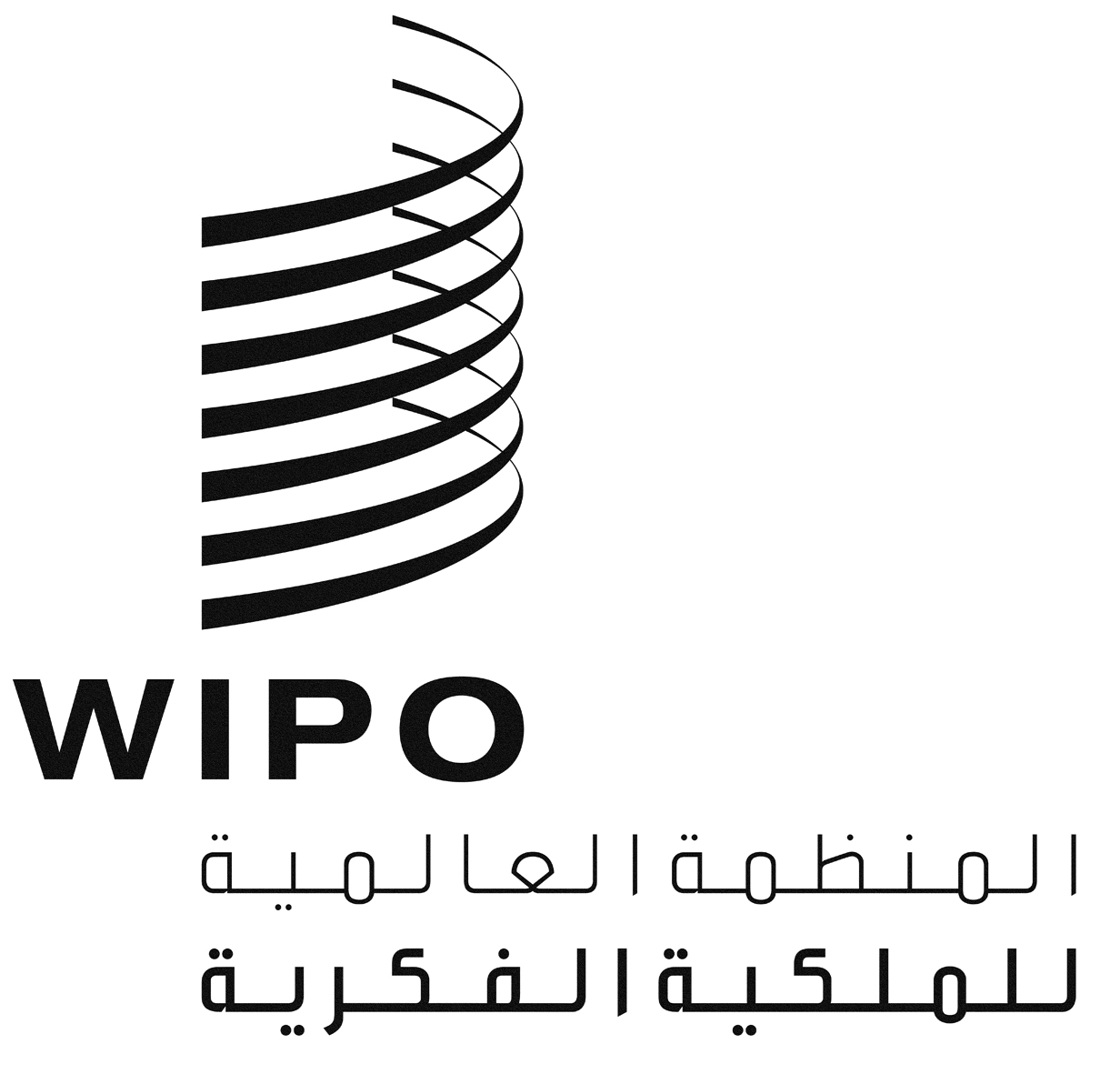 ACDIP/11/2CDIP/11/2CDIP/11/2الأصل: بالإنكليزيةالأصل: بالإنكليزيةالأصل: بالإنكليزيةالتاريخ: 5 مارس 2013التاريخ: 5 مارس 2013التاريخ: 5 مارس 2013التوصيةوضع المناقشات داخل اللجنة وضع التنفيذالوثائق المرجعيةالتقارير1.يجب أن تتميز أنشطة الويبو في مجال المساعدة التقنية بعدة ميزات ومنها أنها موجهة نحو التنمية وقائمة على الطلب وشفافة وهي تأخذ بعين الاعتبار الأولويات والاحتياجات الخاصة بالبلدان النامية والبلدان الأقل نموا على وجه الخصوص فضلا عن مختلف مستويات التنمية المدركة في الدول الأعضاء، وينبغي إدراج الأنشطة في أطر زمنية لاستكمال البرامج . وفي هذا الصدد، ينبغي أن يكون تصميم برامج المساعدة التقنية وآليات تسليمها وعمليات تقييمها خاصة بكل بلد.تمت مناقشة التوصية، وتم الاتفاق على الأنشطة (الوثيقة CDIP/2/4)التوصية قيد التنفيذ منذ اعتماد جدول أعمال التنمية في أكتوبر 2007. هذه التوصية يتناولها  مشروع تعزيز التعاون حول الملكية الفكرية والتنمية فيما بين بلدان الجنوب من بلدان نامية وبلدان أقل نموا. (المشروع DA_1_10_11_13_19_25_32_01: الوارد في الوثيقة CDIP/7/6).الوثيقتان CDIP/1/3؛وCDIP/2/2الوثائق CDIP/3/5؛ وCDIP/6/3؛ وCDIP/8/ وCDIP/10/22.تقديم مساعدة إضافية للويبو من خلال تبرعات المانحين وإنشاء صناديق ائتمانية أو صناديق أخرى للتبرعات داخل الويبو لفائدة البلدان الأقل نموا على وجه الخصوص، مع الاستمرار في إعطاء أولوية كبرى لتمويل الأنشطة في أفريقيا بفضل الموارد من داخل ومن خارج الميزانية للنهوض بعدة مجالات، منها الانتفاع القانوني والتجاري والثقافي والاقتصادي بالملكية الفكرية في البلدان المذكورة.تمت مناقشة التوصية، وتم الاتفاق على الأنشطة  (الوثيقتان CDIP/2/4 وCDIP/3/INF/2)التوصية قيد التنفيذ منذ بداية سنة 2009، وتناولها المشروع (DA_02_01): مؤتمر حشد الموارد لأغراض التنمية (الوارد في الوثيقة CDIP/3/INF/2). واستكمل هذا المشروع في نوفمبر 2010. وأدرجت أنشطة مختلفة لمتابعة المشروعات في وثيقة البرنامج والميزانية للفترتين 2010-2011 و2012-2013.وعُرض تقرير تقييمي لهذا المشروع على اللجنة المعنية بالتنمية والملكية الفكرية لتنظر فيه في دورتها التاسعة (CDIP/9/3).الوثائق CDIP/1/3؛ وCDIP/2/INF/2؛ وCDIP/2/2الوثائق CDIP/4/2؛ وCDIP/6/2؛ وCDIP/8/2؛ و CDIP/9/33.زيادة ما يخصص من أموال وموارد بشرية لبرامج المساعدة التقنية في الويبو للنهوض بجملة أمور، منها ثقافة الملكية الفكرية الموجهة للتنمية مع التأكيد على إدراج الملكية الفكرية في مختلف المستويات التعليمية وحفز اهتمام الجمهور بالملكية الفكرية.تمت مناقشة التوصية، وتم الاتفاق على الأنشطة  (الوثيقة CDIP/2/4)التوصية قيد التنفيذ منذ اعتماد جدول أعمال التنمية في أكتوبر 2007.وفي وثيقة البرنامج والميزانية للفترة 2012/2013، يبلغ مجموع الموارد المخصصة للإنفاق الإنمائي 137.9 مليون فرنك سويسري (باستثناء مشروعات جدول أعمال التنمية). ويمثل هذا زيادة إجمالية في الإنفاق الإنمائي من 19.4% في الفترة 2010/2011 إلى 21.3% في الفترة الحالية.وبالإضافة إلى ذلك، تمت الموافقة على تخصيص مبلغ إجمالي قدره 6.4 ملايين فرنك سويسري لتنفيذ مشروعات جدول أعمال التنمية في الفترة 2012/2013 (يرجى الاطلاع على الجدول 8 من وثيقة البرنامج والميزانية للفترة 2012/2013).أما بالنسبة لإدراج الملكية الفكرية في مختلف المستويات الأكاديمية، فيجري تنفيذ طائفة عريضة من البرامج والأنشطة المعدة خصيصا لهذا الغرض، ولا سيما في إطار أكاديمية الويبو. والمبادرتان المهمتان في هذا المجال هما "الأكاديميات الجديدة في مجال الملكية الفكرية" (المشروعان DA_10_01 الوارد في الوثيقة CDIP/3/INF/2، والمشروع DA_10_02 الوارد في الوثيقة CDIP/9/10 Rev.1) ودمج جدول أعمال التنمية في برامج الويبو للتعليم عن بعد التي ينتفع بها العديد من المؤسسات الأكاديمية.الوثيقتان CDIP/1/3؛ وCDIP/2/3الوثائق CDIP/3/5؛ وCDIP/6/3؛ وCDIP/8/2؛ وCDIP/9/6؛ وCDIP/10/2.4.التأكيد بشكل خاص على احتياجات الشركات الصغيرة والمتوسطة والمؤسسات التي تعمل في مجال البحث العلمي والصناعات الثقافية، ومساعدة الدول الأعضاء، بطلب منها، على وضع الاستراتيجيات الوطنية المناسبة في مجال الملكية الفكرية.تمت مناقشة التوصية، وتم الاتفاق على الأنشطة  (الوثيقتان CDIP/2/4، وCDIP/5/5)التوصية قيد التنفيذ منذ اعتماد جدول أعمال التنمية في أكتوبر 2007، وتناولها المشروع DA_10_05 بشأن "تعزيز قدرات المؤسسات والمستخدمين في مجال الملكية الفكرية على كل من الصعيد الوطني ودون الإقليمي والإقليمي".وعرض تقرير تقييمي لهذا المشروع على اللجنة في دورتها العاشرة (CDIP/10/7)ويجري تناول هذه التوصية أيضا في المشروع بشأن"الملكية الفكرية وتوسيم المنتجات لتطوير الأعمال في البلدان النامية والبلدان الأقل نموا".(المشروع DA_04_10_01 الوارد في الوثيقة CDIP/5/5)كما ساهم عنصر الصناعات الإبداعية في المشروع DA_10_04في تنفيذ هذه التوصية.الوثائق CDIP/1/3؛ وCDIP/2/3؛ وCDIP/5/5؛ وCDIP/3/INF/2الوثائق CDIP/3/5؛ وCDIP/6/3؛ وCDIP/8/2؛ وCDIP/10/2؛ وCDIP/10/7.5.على الويبو أن تنشر معلومات عامة حول كل أنشطة المساعدة التقنية على موقعها الإلكتروني وعليها أن تقدم، بطلب من الدول الأعضاء، تفاصيل عن أنشطة محددة بموافقة الدولة العضو )الدول الأعضاء) أو الجهات الأخرى المستفيدة من النشاط.تمت مناقشة التوصية، وتم الاتفاق على الأنشطة (الوثيقتان CDIP/2/4 وCDIP/3/INF/2)التوصية قيد التنفيذ منذ بداية سنة 2009، وتناولها مشروع جدول أعمال التنمية بشأن "قاعدة بيانات للمساعدة التقنية في مجال الملكية الفكرية (IP-TAD)" (المشروع DA_05_01 الوارد في الوثيقة CDIP/3/INF/2 والمتاح على الرابط  التالي: </Error! Hyperlink reference not valid.http://www.wipo.int/tad/en>).وعرض تقرير تقييمي لهذا المشروع على اللجنة المعنية بالتنمية والملكية الفكرية في دورتها التاسعة (CDIP/9/4).الوثيقتان CDIP/1/3؛ وCDIP/2/2الوثائق CDIP/4/2؛ وCDIP/6/2؛ وCDIP/8/2؛ وCDIP/9/46.على موظفي الويبو وخبرائها الاستشاريين العاملين في مجال المساعدة التقنية الاستمرار في التزام الحياد والقابلية للمساءلة بإيلاء أهمية خاصة لمدونة أخلاق المهنة القائمة وتجنب ما قد يحدث من تضارب في المصالح. ويتعين على الويبو إعداد لائحة بالخبراء الاستشاريين لديها في مجال المساعدة التقنية والتعريف بهم لدى الدول الأعضاء.تمت مناقشة التوصية، وتم الاتفاق على الأنشطة (الوثيقة CDIP/2/4)والوثيقة التي تنفذ جزءا من التوصية: الوثيقة CDIP/3/2 (قائمة الخبراء الاستشاريين)التوصية قيد التنفيذ منذ اعتماد جدول أعمال التنمية في أكتوبر 2007.أُنشئ في الويبو مكتب للأخلاقيات وصدر مشروع مدونة للأخلاقيات، وذلك بعد فترة طُلبت فيها تعليقات من مجلس موظفي الويبو وكل الموظفين. وأُطلق تدريب إلزامي في مجال الأخلاقيات والنزاهة على مستوى المنظمة كلها لكل الموظفين.وفي أغسطس 2010 نشر دليل إجراءات التحقيق الذي يتضمن مجموعة كاملة من القواعد المنظمة للتحقيق.وأعد مشروع سياسة بشأن حماية المبلغين عن المخالفات وبدأت المشاورات بشأنها.وحُدثت قائمة الخبراء الاستشاريين التي عرضت على الدورة الثالثة للجنة وأدرجت في مشروع "قاعدة بيانات للمساعدة التقنية في مجال الملكية الفكرية (IP-TAD)" (DA-05-01). وهذه القائمة منشورة على الرابط  التالي: <http://www.wipo.int/roc/en/>.الوثيقتان CDIP/1/3؛ وCDIP/2/3الوثائق CDIP/3/5؛ وCDIP/6/3؛ وCDIP/8/2؛ وCDIP/10/27.التشجيع على اتخاذ تدابير من شأنها مساعدة البلدان على التصدي للممارسات المنافية للمنافسة المشروعة من خلال مد البلدان النامية ولا سيما البلدان الأقل نموا بالمساعدة التقنية بطلب منها، لتحقيق فهم أفضل لأوجه التلامس بين حقوق الملكية الفكرية وسياسات المنافسة.تمت مناقشة التوصية، وتم الاتفاق على الأنشطة (الوثيقتان CDIP/2/4  وCDIP/4/4)التوصية قيد التنفيذ منذ اعتماد جدول أعمال التنمية في أكتوبر 2007، وتناولها مشروع جدول أعمال التنمية بشأن "الملكية الفكرية وسياسة المنافسة" (المشروع DA_7_23_32_01 الوارد في الوثيقة CDIP/4/4/Rev).وعرض تقرير تقييمي لهذا المشروع لتنظر فيه اللجنة في دورتها التاسعة (الوثيقة CDIP/9/8).الوثائق CDIP/1/3؛ وCDIP/2/3؛ وCDIP/3/4الوثائق CDIP/3/5؛ وCDIP/4/2؛ وCDIP/6/2؛ وCDIP/6/3؛ وCDIP/8/2؛ و CDIP/9/8.8.مطالبة الويبو بوضع اتفاقات مع معاهد البحث والشركات الخاصة بهدف مساعدة المكاتب الوطنية في البلدان النامية ولا سيما البلدان الأقل نموا، فضلا عن منظماتها الإقليمية ودون الإقليمية المعنية بالملكية الفكرية، على النفاذ إلى قواعد بيانات متخصصة لأغراض البحث في البراءات.تمت مناقشة التوصية، وتم الاتفاق على الأنشطة (الوثائق CDIP/2/4،و CDIP/3/INF/2،وCDIP/9/9)التوصية قيد التنفيذ منذ بداية سنة 2009، وتناولها مشروع "النفاذ إلى قواعد البيانات المتخصصة ودعمها" (المشروع DA_08_01 الوارد في الوثيقة CDIP/3/INF/2).وعُرض تقرير تقييمي لهذا المشروع لتنظر فيه اللجنة في دورتها التاسعة (الوثيقة  CDIP/9/5).وعلاوة على ذلك، وافقت اللجنة في دورتها التاسعة على المرحلة الثانية لهذا المشروع (المشروع DA_8_2 الوارد في الوثيقة CDIP/9/9).الوثائق CDIP/1/3؛ وCDIP/2/2؛ وCDIP/2/INF/3الوثائق CDIP/4/2؛ وCDIP/6/2؛ وCDIP/8/2؛ وCDIP/9/5؛ وCDIP/10/2.9.مطالبة الويبو بإنشاء قاعدة بيانات بالتنسيق مع الدول الأعضاء لتلبية احتياجات التنمية المحددة في مجال حقوق الملكية الفكرية بالموارد المتاحة مما يوسع من نطاق برامجها المتعلقة بالمساعدة التقنية والرامية إلى ردم الهوة الرقمية.تمت مناقشة التوصية، وتم الاتفاق على الأنشطة (الوثيقتان CDIP/2/4 وCDIP/3/INF/2)التوصية قيد التنفيذ منذ بداية سنة 2009، وتناولها مشروع "قاعدة بيانات لمطابقة الاحتياجات الإنمائية في مجال الملكية الفكرية (IP-DMD)" (المشروع DA_09_01 الوارد في الوثيقة CDIP/3/INF/2).وعُرض تقرير تقييمي لهذا المشروع لتنظر فيه اللجنة في دورتها العاشرة (الوثيقة  CDIP/10/3).الوثيقتان CDIP/1/3؛ وCDIP/2/2الوثائق CDIP/4/2؛ وCDIP/6/2؛ وCDIP/8/2؛ و CDIP/10/3.10.مساعدة الدول الأعضاء على تطوير كفاءاتها المؤسسية الوطنية في مجال الملكية الفكرية وتحسينها من خلال المضي في تطوير البنى التحتية وغيرها من المرافق بهدف جعل مؤسسات الملكية الفكرية أكثر فعالية والنهوض بتوازن عادل بين حماية الملكية الفكرية والمصلحة العامة. ويجب أن تمتد هذه المساعدة التقنية لتشمل المنظمات التي تعنى بالملكية الفكرية على الصعيدين دون الإقليمي والإقليمي.تمت مناقشة التوصية، وتم الاتفاق على الأنشطة (الوثيقتان CDIP/2/4 وCDIP/3/INF/2)التوصية قيد التنفيذ منذ بداية سنة 2009، وتناولتها المشروعات التالية لجدول أعمال التنمية:مشروع رائد "لإنشاء أكاديميات وطنية جديدة في مجال الملكية الفكرية" (المشروع DA_10_01 الوارد في الوثيقة CDIP/3/INF/2).ومشروع لمؤسسات الملكية الفكرية الذكية: "استخدام المكونات والحلول التجارية المكيفة لتحديث البنية التحتية للملكية الفكرية التابعة لمؤسسات الملكية الفكرية الوطنية والإقليمية" (المشروع DA_10_02 الوارد في الوثيقة CDIP/3/INF/2).ومشروع "بنية دعم الابتكار ونقل التكنولوجيا لفائدة المؤسسات الوطنية" (المشروع DA_10_03 الوارد في الوثيقة CDIP/3/INF/2).ومشروع "تعزيز قدرة المؤسسات الحكومية وأصحاب المصلحة المعنيين بالملكية الفكرية على الصعيد الوطني لإدارة الصناعات الإبداعية والإشراف عليها وتعزيزها، وتحسين الأداء والربط الشبكي بين منظمات الإدارة الجماعية لحق المؤلف" (المشروع DA_10_04 الوارد في الوثيقة CDIP/3/INF/2).وعُرضت تقارير تقييمية لهذه المشروعات لتنظر فيها اللجنة في دورتيها التاسعة والعاشرة وترد في الوثائق CDIP/9/6، وCDIP/10/4،وCDIP/10/7،وCDIP/10/8.وعلاوة على ذلك، تم تناول هذه التوصية في المشروعات التالية:مشروع رائد لإنشاء أكاديميات وطنية جديدة في مجال الملكية الفكرية (المشروع DA_10_02 الوارد في الوثيقة CDIP/9/10 Rev.1).مشروع "تعزيز قدرات المؤسسات والمستخدمين في مجال الملكية الفكرية على كل من الصعيد الوطني ودون الإقليمي والإقليمي" (المشروع DA_10_05 الوارد في الوثيقة CDIP/3/INF/2).و"مشروع بشأن الملكية الفكرية وتوسيم المنتجات لتطوير الأعمال في البلدان النامية والبلدان الأقل نموا" (المشروع DA_04_10_01 الوارد في الوثيقة CDIP/5/5).مشروع تعزيز التعاون حول الملكية الفكرية والتنمية فيما بين بلدان الجنوب من بلدان نامية وبلدان أقل نموا. (المشروع DA_1_10_11_13_19_25_32_01: الوارد في الوثيقة CDIP/7/6).الوثائق CDIP/1/3؛ وCDIP/2/INF/1؛ وCDIP/2/2؛ وCDIP/4/12؛ وCDIP5/5؛ وCDIP/3/INF/2الوثائق CDIP/4/2؛ وCDIP/6/2؛ وCDIP/8/2؛ وCDIP/9/6؛ وCDIP/10/4؛ وCDIP/10/7؛ وCDIP/10/8.11.مساعدة الدول الأعضاء على تعزيز كفاءاتها الوطنية لحماية أعمال الإبداع والابتكار والاختراع على الصعيد المحلي ودعم تطوير البنى التحتية الوطنية في مجال العلوم والتكنولوجيا كلّما كان ذلك مناسبا ووفقا لاختصاص الويبو.تمت مناقشة التوصية، وتم الاتفاق على الأنشطة (الوثيقة CDIP/2/4) التوصية قيد التنفيذ منذ اعتماد جدول أعمال التنمية في أكتوبر 2007.وهذه التوصية يتناولها العديد من برامج الويبو، بما فيها البرامج 1 و3 و9 و14 و18 و30، ويتناولها بشكل غير مباشر عدد من مشروعات جدول أعمال التنمية التي تتصدى للتوصيتين 8 و10.ويتناولها أيضا مشروع تعزيز التعاون حول الملكية الفكرية والتنمية فيما بين بلدان الجنوب من بلدان نامية وبلدان أقل نموا. (المشروع DA_1_10_11_13_19_25_32_01: الوارد في الوثيقة CDIP/7/6).الوثيقة CDIP/1/3الوثائق CDIP/3/5؛ وCDIP/6/3؛ وCDIP/8/2؛ و CDIP/10/2.12.المضي في إدماج الاعتبارات الإنمائية في أنشطة الويبو ومناقشاتها الموضوعية والتقنية، وفقاً لاختصاصها.تمت مناقشة التوصية، وتم الاتفاق بصورة عامة على الأنشطة (الوثيقة CDIP/3/3)التوصية قيد التنفيذ منذ اعتماد جدول أعمال التنمية في أكتوبر 2007.أُدمجت توصيات جدول أعمال التنمية في وثيقتي البرنامج والميزانية للفترة 2010-2011 وللفترة 2012-2013. ويجري تنفيذ المشروع DA_33_38_41_01  وهو مشروع من أجل تعزيز إطار الويبو للإدارة القائمة على النتائج بغية دعم عملية الرصد والتقييم للأنشطة الإنمائية (الوارد في الوثيقة CDIP/4/8/Rev). وفي تقرير أداء البرنامج للفترة 2010-2012، تحسن الإبلاغ بشأن جدول أعمال التنمية بدرجة كبيرة مقارنة بتقرير 2008/2009، وتم الإبلاغ بالتفصيل عن تنفيذ مشروعات جدول أعمال التنمية وتوصيات جدول أعمال التنمية في كل برنامج.الوثيقتان CDIP/1/3؛ وCDIP/3/3الوثائق CDIP/3/5؛ وCDIP/6/2؛ وCDIP/8/2؛ وCDIP/10/2.13.يتعين أن تكون المساعدة التشريعية التي تقدمها الويبو، بوجه خاص، إنمائية الاتجاه ومدفوعة بحسب الطلب، مع مراعاة الأولويات والاحتياجات الخاصة بالبلدان النامية ولا سيما البلدان الأقل نمواً وكذا مستويات التنمية المتفاوتة في الدول الأعضاء، وينبغي أن تكون الأنشطة محل جداول زمنية لاستكمالها.تمت مناقشة التوصية في سياق التقارير المرحلية (الوثائق CDIP/3/5، وCDIP/6/3، وCDIP/8/2 و CDIP/10/2)وتجري مناقشة المزيد من الأنشطة في سياق الوثائق CDIP/6/10، وCDIP/7/3، وCDIP/8/5، وCDIP/7/3،وCDIP/9/11،وCDIP/10/11،التوصية قيد التنفيذ منذ اعتماد جدول أعمال التنمية في أكتوبر 2007.وقدمت الويبو في سنة 2011 مساعدتها التشريعية استجابة لطلبات سلطات الدول الأعضاء. وقدمت المشورة إلى هذه البلدان بشأن التشريعات القائمة أو مشروعات التشريعات لديها، واستأنست بالخيارات المتاحة واختيارات السياسة العامة في تنفيذ هذه التشريعات.كما أن هذه التوصية يتناولها أيضا مشروع  تعزيز التعاون حول الملكية الفكرية والتنمية فيما بين بلدان الجنوب من بلدان نامية وبلدان أقل نموا. (المشروع DA_1_10_11_13_19_25_32_01: الوارد في الوثيقة CDIP/7/6).الوثيقة CDIP/1/3الوثائق CDIP/3/5؛ وCDIP/6/3؛ وCDIP/8/2؛ وCDIP/10/2.14.تضع الويبو بتصرف البلدان النامية والبلدان الأقل نمواً مشورتها بشأن تنفيذ الحقوق والالتزامات وإعمالها، وفهم مواطن المرونة في اتفاق تريبس والانتفاع بها، وذلك في إطار الاتفاق المبرم بين الويبو ومنظمة التجارة العالمية.تمت مناقشة التوصية في سياق التقارير المرحلية (الوثائق CDIP/3/5، وCDIP/6/3، وCDIP/8/2 ، وCDIP10/2).وتجري مناقشة المزيد من الأنشطة في سياق الوثائق CDIP/5/4 وCDIP/6/10 وCDIP/7/3 وCDIP/8/5 وCDIP/9/11 وCDIP/10/10 و CDIP/10/11.التوصية قيد التنفيذ منذ اعتماد جدول أعمال التنمية في أكتوبر 2007.وتقدم الويبو مشورتها التشريعية بانتظام إلى البلدان النامية والبلدان الأقل نموا بشأن تنفيذ الحقوق والالتزامات وإعمالها، وفهم مواطن المرونة في اتفاق تريبس والانتفاع بها.وعرضت على الدورة الخامسة للجنة وثيقة بشأن "مواطن المرونة المتعلقة بالبراءات في الإطار القانوني متعدد الأطراف وتنفيذها التشريعي على الصعيد الوطني والإقليمي" (CDIP/5/4). كما عُرض على اللجنة في دورتها السابعة الجزء الثاني من هذه الوثيقة الذي يحتوي على خمسة مواطن مرونة جديدة وافقت عليها اللجنة في الدورة السادسة.كما تساهم الويبو بانتظام في الدورات الدراسية لمنظمة التجارة العالمية بشأن السياسة التجارية، وفي حلقات العمل الوطنية أو دون الإقليمية بشأن قضايا ترتبط بتنفيذ اتفاق تريبس ومواطن المرونة والسياسات العامة لدعم البلدان في تنفيذ اتفاق تريبس.وطبقا لما اتفقت عليه الدول الأعضاء في الدورة السادسة للجنة، ستنشر الويبو صفحة على الإنترنت تخصص لتوفير المعلومات المتعلقة بالانتفاع بمواطن المرونة في نظام الملكية الفكرية، بما في ذلك الموارد الخاصة بمواطن المرونة التي تجمعها الويبو وغيرها من المنظمات الحكومية الدولية، وقاعدة بيانات بشأن الأحكام المتعلقة بمواطن المرونة في قوانين الملكية الفكرية الوطنية. (http://www.wipo.int/ip-development/en/agenda/flexibilities/).الوثيقة CDIP/1/3الوثائق CDIP/3/5؛ وCDIP/6/3؛ وCDIP/8/2؛ وCDIP/10/2.15.يتعين أن تكون أنشطة وضع القواعد والمعايير كما يلي: -	شمولية وقائمة على توجيه الأعضاء؛-	أن تأخذ بعين الاعتبار مختلف مستويات التنمية؛-	أن تأخذ بعين الاعتبار تحقيق توازن بين التكاليف والمنافع؛-	قائمة على مشاركة جميع الأطراف بحيث تأخذ بعين الاعتبار مصالح وأولويات كل الدول الأعضاء في الويبو وآراء أصحاب المصالح الآخرين ومن ضمنهم المنظمات الحكومية الدولية والمنظمات غير الحكومية المعتمدة؛-	ممتثلة لمبدأ الحياد الذي تلتزم به أمانة الويبو.تمت مناقشة التوصية في سياق التقارير المرحلية (الوثائق CDIP/3/5، وCDIP/6/3، وCDIP/8/2، و CDIP/10/2)التوصية قيد التنفيذ منذ اعتماد جدول أعمال التنمية في أكتوبر 2007.وفي أكتوبر 2007 طلبت الجمعية العامة من جميع هيئات الويبو، بما فيها لجان وضع القواعد والمعايير، تنفيذ هذه التوصية (إضافة إلى التوصيات المتبقية البالغ عددها 19 توصية والمحدّدة للتنفيذ الفوري). وتضطلع الدول الأعضاء من خلال مشاركتها في هذه اللجان، بدور حاسم في ضمان تنفيذ هذه التوصيات.إشراك المنظمات الحكومية الدولية والمنظمات غير الحكومية والاهتمام بوجهات نظرها:في سنة 2012 مُنحت 55 منظمة غير حكومية صفة مراقب مؤقت، استجابة لطلبها في هذا الصدد، من أجل المشاركة في مختلف لجان الويبو. وإضافة إلى ذلك، حصلت ست منظمات دولية غير حكومية، وست منظمات وطنية غير حكومية على صفة مراقب دائم في الويبو، واستفادت من هذه الفرصة للمشاركة في اجتماعات هيئات الويبو ذات الصلة.ووضعت الدول الأعضاء في دورة اللجان السابقة أو الجمعية العامة جدول أعمال قائم على توجيه الأعضاء وحدّدت قضايا لمناقشتها في اللجان.اختلاف مستويات النمو: تعكس القضايا التي تجري مناقشتها حاليا في اللجان مصالح متنوعة وواسعة اقترحتها بلدان لها مستويات نمو مختلفة جدا.التوفيق بين التكاليف والمزايا: طرحت هذه المسألة في عدة مناسبات في اللجنة.مبدأ الحياد: هذا مبدأ أساسي بالنسبة للأمانة عموما ولموظفيها بصفتهم موظفين مدنيين دوليين.الوثيقة CDIP/1/3الوثائق CDIP/3/5؛ وCDIP/6/3؛ وCDIP/8/2 ؛ وCDIP/10/2.16.أخذ حماية الملك العام بعين الاعتبار عند وضع القواعد والمعايير في سياق الويبو والتعمق في تحليل العواقب والمنافع الناتجة عن ملك عام غزير ومفتوح.تمت مناقشة التوصية، وتم الاتفاق بشأن الأنشطة (الوثيقة CDIP/4/3 Rev)التوصية قيد التنفيذ منذ اعتماد جدول أعمال التنمية في أكتوبر 2007، وتناولها مشروع "الملكية الفكرية والملك العام" (المشروع DA_16_20_01: الوارد في الوثيقة CDIP/4/3 Rev)وعرض تقرير تقييمي لهذا المشروع لتنظر فيه اللجنة في دورتها التاسعة (الوثيقة  CDIP/9/7).كما أن هذه التوصية يتناولها أيضا المشروع DA_16_20_02 بشأن البراءات والملك العام الوارد في الوثيقة CDIP/7/5Rev..الوثيقتان CDIP/1/3؛ وCDIP/3/4الوثائق CDIP/3/5؛ وCDIP/6/2؛ وCDIP/6/3؛ وCDIP/8/2 ؛ وCDIP/9/7؛ وCDIP/10/2.17.ينبغي أن تأخذ الويبو في حسبانها، في أنشطتها وبما فيها وضع القواعد والمعايير، جوانب المرونة في اتفاقات الملكية الفكرية الدولية ولا سيما تلك التي تهم البلدان النامية والبلدان الأقل نمواً.تمت مناقشة التوصية في سياق التقرير المرحلي (الوثائق CDIP/3/5، وCDIP/6/3، وCDIP/8/2، وCDIP/10/2)وتجري مناقشة المزيد من الأنشطة في سياق الوثائق CDIP/5/4، وCDIP/6/10، وCDIP/7/3، وCDIP/8/5وCDIP/9/11، وCDIP/10/10،و CDIP/10/11.التوصية قيد التنفيذ منذ اعتماد جدول أعمال التنمية في أكتوبر 2007.وتساهم الوثيقتان بشأن "مواطن المرونة المتعلقة بالبراءات في الإطار القانوني متعدد الأطراف وتنفيذها التشريعي على الصعيد الوطني والإقليمي" (الجزءان الأول والثاني) (الوثيقتان CDIP/5/4، وCDIP/7/3) في التصدي لهذه التوصية.الوثيقة CDIP/1/3الوثائق CDIP/3/5؛ وCDIP/6/3؛ وCDIP/8/2؛ وCDIP/10/2.18.حث اللجنة الحكومية الدولية على الإسراع في مسارها بشأن حماية الموارد الوراثية والمعارف التقليدية والفولكلور، من غير إخلال بأي نتائج بما فيها إمكانية وضع صك دولي واحد أو أكثر.تمت مناقشة التوصية في سياق التقرير المرحلي (الوثائق CDIP/3/5، وCDIP/6/3، وCDIP/8/2)التوصية قيد التنفيذ منذ اعتماد جدول أعمال التنمية في أكتوبر 2007.ومددت الجمعية العامة للويبو لسنة 2011 ولاية اللجنة الحكومية الدولية للثنائية 2012-2013.واجتمعت اللجنة الحكومية الدولية ثلاث مرات في سنة 2012.الوثيقة CDIP/1/3الوثائق CDIP/3/5؛ وCDIP/6/3؛ وCDIP/8/2؛ وCDIP/10/2.19.الشروع في مناقشات حول كيفية العمل، ضمن اختصاص الويبو، على المضي في تسهيل نفاذ البلدان النامية والبلدان والأقل نمواً إلى المعرفة والتكنولوجيا للنهوض بالنشاط الإبداعي والابتكاري وتعزيز تلك الأنشطة المنجزة في إطار الويبو.تمت مناقشة التوصية، وتم الاتفاق على الأنشطة (الوثائق CDIP/4/5 Rev ، وCDIP/4/6، وCDIP/6/4)التوصية قيد التنفيذ منذ اعتماد جدول أعمال التنمية في أكتوبر 2007، ويتناولها المشروعان التاليان لجدول أعمال التنمية:مشروع "الملكية الفكرية وتكنولوجيا المعلومات والاتصالات والهوة الرقمية والنفاذ إلى المعرفة" (المشروع DA_19_24_27_01 الوارد في الوثيقة CDIP/4/5 Rev)ومشروع "استحداث أدوات للنفاذ إلى المعلومات المتعلقة بالبراءات" (المشروع DA_19_30_31_01 الوارد في الوثيقة CDIP/4/6)وعُرض تقريران تقييميان لهذين المشروعين لتنظر فيهما اللجنة في دورتها العاشرة ويردان في الوثيقتين CDIP/10/5 وCDIP/10/6.كما أن هذه التوصية تتناولها المشروعات التالية:مشروع "تكوين الكفاءات في استعمال المعلومات التقنية والعلمية الملائمة لمجالات تكنولوجية محددة حلا لتحديات إنمائية محددة" (المشروع DA_30_31_01: الوارد في الوثيقة CDIP/5/6 Rev)ومشروع "الملكية الفكرية ونقل التكنولوجيا" (المشروع DA_19_25_26_28_01: الوارد في الوثيقة CDIP/6/4)تعزيز التعاون حول الملكية الفكرية والتنمية فيما بين بلدان الجنوب من بلدان نامية وبلدان أقل نموا. (المشروع DA_1_10_11_13_19_25_32_01: الوارد في الوثيقة CDIP/7/6).استحداث أدوات للنفاذ إلى المعلومات المتعلقة بالبراءات (المشروع DA_19_30_31_02 الوارد في الوثيقة CDIP/10/6).الوثائق CDIP/1/3؛ وCDIP/3/4؛ وCDIP/3/4 Addالوثائق CDIP/3/5؛ وCDIP/6/2؛ وCDIP/6/3؛ وCDIP/8/2؛ وCDIP/10/2؛ وCDIP/10/5؛ وCDIP/10/6.20.النهوض بأنشطة وضع القواعد والمعايير المرتبطة بالملكية الفكرية والداعمة لملك عام متين في الدول الأعضاء في الويبو، بما في ذلك إمكانية إعداد مبادئ توجيهية بإمكانها أن تساعد الدول الأعضاء المهتمة بالموضوع على تحديد المواد التي آلت إلى الملك العام وفقا لأنظمتها القانونية.تمت مناقشة التوصية، وتم الاتفاق على الأنشطة (الوثيقة CDIP/4/3 Rev.)التوصية قيد التنفيذ منذ يناير 2010، ويتناولها مشروع "الملكية الفكرية والملك العام" (المشروع DA_16_20_01 الوارد في الوثيقة CDIP/4/3 Rev).وعرض تقرير تقييمي لهذا المشروع لتنظر فيه اللجنة في دورتها التاسعة (الوثيقة  CDIP/9/7).كما أن هذه التوصية يتناولها أيضا المشروع DA_16_20_02 بشأن البراءات والملك العام الوارد في الوثيقة.CDIP/7/5 Rev.الوثائق CDIP/1/3؛ وCDIP/3/3؛ وCDIP/3/4الوثائق CDIP/6/2؛ وCDIP/8/2؛ وCDIP/9/7؛ وCDIP/10/2.21.تُجري الويبو مشاورات غير رسمية تكون مفتوحة ومتوازنة، حسب ما يكون مناسباً، قبل الشروع في أي أنشطة جديدة بشأن وضع القواعد والمعايير، باعتماد مسارات مدفوعة من الأعضاء وتشجيع مشاركة الخبراء من الدول الأعضاء ولا سيما البلدان النامية والبلدان الأقل نمواً.تمت مناقشة التوصية في سياق التقارير المرحلية (الوثائق CDIP/3/5، وCDIP/6/3، وCDIP/8/2)التوصية قيد التنفيذ منذ اعتماد جدول أعمال التنمية في أكتوبر 2007.الوثيقة CDIP/1/3الوثائق CDIP/3/5؛ وCDIP/6/3؛ وCDIP/8/2؛ وCDIP/10/2.22.ينبغي أن تكون أنشطة الويبو بشأن وضع القواعد والمعايير داعمة للأهداف الإنمائية المتفق عليها في منظومة الأمم المتحدة، بما فيها الأهداف الواردة في إعلان الألفية.ينبغي لأمانة الويبو أن تتناول في وثائق عملها المتعلقة بأنشطة وضع القواعد والمعايير ما يناسب من القضايا التالي ذكرها على سبيل المثال، بتوجيه من الدول الأعضاء ودون إخلال بنتائج مداولاتها: (أ) الحفاظ على تنفيذ قواعد الملكية الفكرية على المستوى الوطني (ب) وأوجه الصلة بين الملكية الفكرية والمنافسة (ج) ونقل التكنولوجيا المرتبط بالملكية الفكرية (د) وما يمكن توافره من جوانب المرونة والاستثناءات والتقييدات للدول الأعضاء (ﻫ) وإمكانية إضافة أحكام خاصة بالبلدان النامية والبلدان الأقل نمواً.تمت مناقشة التوصية، وتم الاتفاق بصورة عامة على الأنشطة (الوثيقة CDIP/3/3)وتجري مناقشة المزيد من الأنشطة في سياق (الوثائق CDIP/5/3، وCDIP/6/10، وCDIP/8/4، و CDIP10/9).تمت مناقشة تقرير بشأن مساهمة الويبو في الأهداف الإنمائية للألفية (الوثيقة CDIP/5/3) في الدورة الخامسة للجنة، وقد أنشئت صفحة على الإنترنت بشأن الأهداف الإنمائية للألفية والويبو. ونوقشت أثناء الدورة الثامنة للجنة وثيقة تمت مراجعتها بشأن تقدير مساهمة الويبو في إنجاز الأهداف الإنمائية للألفية (CDIP/8/4). وعدلت هذه الوثيقة لتأخذ بعين الاعتبار تعليقات الدول الأعضاء (الوثيقة CDIP/10/9). وناقشتها اللجنة في دورتها العاشرة.الوثيقتان CDIP/1/3؛ وCDIP/3/3غير متاحة23.النظر في أفضل السبل للنهوض بممارسات الترخيص في مجال الملكية الفكرية بما يعزز القدرات التنافسية ولا سيما بهدف النهوض بالنشاط الإبداعي والابتكاري ونقل التكنولوجيا إلى البلدان المهتمة، ولا سيما البلدان النامية والبلدان الأقل نموا وتعميمها في تلك البلدان.تمت مناقشة التوصية، وتم الاتفاق على الأنشطة (الوثيقة CDIP/4/4 Rev)التوصية قيد التنفيذ منذ يناير 2010، وتناولها مشروع "الملكية الفكرية وسياسة المنافسة" (المشروع DA_7_23_32_01 الوارد في الوثيقةCDIP/4/4 Rev).وعرض تقرير تقييمي لهذا المشروع لتنظر فيه اللجنة في دورتها التاسعة (الوثيقة  CDIP/9/8).الوثيقتان CDIP/1/3؛ وCDIP/3/3الوثائق CDIP/4/2؛ وCDIP/6/2؛ وCDIP/8/2؛ وCDIP/9/8.24.مطالبة الويبو، في إطار ولايتها، بتوسيع نطاق نشاطها الموجّه لردم الهوّة الرقمية تماشياً مع مقررات مؤتمر القمة العالمي بشأن مجتمع المعلومات مع مراعاة أهمية صندوق التضامن الرقمي.تمت مناقشة التوصية، وتم الاتفاق على الأنشطة (الوثيقة CDIP/4/5 Rev)التوصية قيد التنفيذ منذ يناير 2010، وتناولها مشروع "الملكية الفكرية وتكنولوجيا المعلومات والاتصالات والهوة الرقمية والنفاذ إلى المعرفة" (المشروع DA_19_24_27_01: الوارد في الوثيقة CDIP/4/5 Rev).وعرض تقرير تقييمي لهذا المشروع لتنظر فيه اللجنة في دورتها العاشرة (الوثيقة  CDIP/10/5).الوثيقتان CDIP/1/3؛ وCDIP/3/4الوثائق CDIP/6/2؛ وCDIP/8/2؛ وCDIP/10/5.25.استكشاف السياسات والمبادرات المرتبطة بالملكية الفكرية والضرورية لتشجيع نقل التكنولوجيا ونشرها لفائدة البلدان النامية واتخاذ التدابير الملائمة لتمكين البلدان المذكورة من فهم جوانب المرونة التي تتيحها الاتفاقات الدولية المعنية بها ومن الاستفادة منها بأكبر قدر، حسب ما يكون مناسبا.تمت مناقشة التوصية وتم الاتفاق على الأنشطة (الوثيقة CDIP/6/4)وتجري مناقشة المزيد من الأنشطة في سياق الوثائق CDIP/6/10وCDIP/7/3 وCDIP/8/5 وCDIP/9/11 وCDIP/10/10 وCDIP/10/11التوصية قيد التنفيذ منذ ديسمبر 2010، ويتناولها مشروعان:"الملكية الفكرية ونقل التكنولوجيا" (المشروع DA_19_25_26_28_01 الوارد في الوثيقة CDIP/6/4)وتعزيز التعاون حول الملكية الفكرية والتنمية فيما بين بلدان الجنوب من بلدان نامية وبلدان أقل نموا. (المشروع DA_1_10_11_13_19_25_32_01: الوارد في الوثيقة CDIP/7/6).الوثيقتان CDIP/1/3؛ وCDIP/3/4 Addالوثيقتان CDIP/8/2؛ وCDIP/10/2.26.حثّ الدول الأعضاء ولا سيما البلدان المتقدمة، على تشجيع مؤسسات البحث العلمي لديها على تعزيز تعاونها مع مؤسسات البحث والتطوير في البلدان النامية والبلدان الأقل نمواً على وجه الخصوص وتبادل المعلومات معها.تمت مناقشة التوصية، وتم الاتفاق على الأنشطة (الوثيقة CDIP/6/4).التوصية قيد التنفيذ منذ ديسمبر 2010، ويتناولها مشروع "الملكية الفكرية ونقل التكنولوجيا" (المشروع DA_19_25_26_28_01 الوارد في الوثيقة CDIP/6/4).الوثيقتان CDIP/1/3؛ وCDIP/3/4 Addالوثيقتان CDIP/8/2؛ وCDIP/10/2.27.تسهيل الجوانب المتصلة بالملكية الفكرية من تكنولوجيا المعلومات والاتصال تحقيقا للنمو والتنمية بضمان إمكانية إجراء نقاشات في إطار هيئة مناسبة من هيئات الويبو، والتركيز على أهمية الجوانب المتصلة بالملكية الفكرية من تكنولوجيا المعلومات والاتصال ودورها في التنمية الاقتصادية والثقافية. وإيلاء انتباه خاص لمساعدة الدول الأعضاء على تشخيص الاستراتيجيات العملية المرتبطة بالملكية الفكرية للانتفاع بتكنولوجيا المعلومات والاتصال في سبيل تنميتها الاقتصادية والاجتماعية والثقافية.تمت مناقشة التوصية، وتم الاتفاق على الأنشطة (الوثيقة CDIP/4/5 Rev)التوصية قيد التنفيذ منذ يناير 2010، وتناولها مشروع "الملكية الفكرية وتكنولوجيا المعلومات والاتصالات والهوة الرقمية والنفاذ إلى المعرفة" (الوثيقة CDIP/4/5 Rev).وعرض تقرير تقييمي لهذا المشروع لتنظر فيه اللجنة في دورتها العاشرة (الوثيقة  CDIP/10/5).الوثيقتان CDIP/1/3؛ وCDIP/3/4الوثائق CDIP/6/2 وCDIP/8/2؛ وCDIP/10/5.28.تدارس ما يمكن للدول الأعضاء، ولا سيما البلدان المتقدمة، اعتماده من السياسات والتدابير المرتبطة بالملكية الفكرية في سبيل تعزيز نقل التكنولوجيا ونشرها في البلدان النامية.تمت مناقشة التوصية، وتم الاتفاق على الأنشطة (الوثيقة CDIP/6/4)التوصية قيد التنفيذ منذ يناير 2010، ويتناولها مشروع "الملكية الفكرية ونقل التكنولوجيا" (المشروع DA_19_25_26_28_01 الوارد في الوثيقة CDIP/6/4).الوثيقتان CDIP/1/3؛ وCDIP/3/4 Addالوثيقتان CDIP/8/2؛ و CDIP/10/2.29.إدراج المناقشات حول قضايا نقل التكنولوجيا المرتبطة بالملكية الفكرية ضمن الاختصاصات المناطة بإحدى هيئات الويبو المناسبة.لم تناقش اللجنة هذه التوصية بعد.سيبدأ تنفيذ التوصية بعدما يتم الاتفاق على الأنشطة.الوثيقة CDIP/1/3غير متاحة30.ينبغي للويبو أن تتعاون مع منظمات حكومية دولية أخرى لإسداء النصح للبلدان النامية، بما فيها البلدان الأقل نموا، بناء على طلبها، حول سبل النفاذ إلى المعلومات التكنولوجية المتعلقة بالملكية الفكرية وكيفية الانتفاع بها، ولا سيما في المجالات التي توليها الجهة صاحبة الطلب أهمية خاصة.تمت مناقشة التوصية، وتم الاتفاق على الأنشطة (الوثيقتان CDIP/4/6، وCDIP/5/6 Rev)التوصية قيد التنفيذ منذ يناير 2010، ويتناولها مشروعان هما:مشروع "استحداث أدوات للنفاذ إلى المعلومات المتعلقة بالبراءات" (المشروع DA_19_30_31_02 الوارد في الوثيقة CDIP/10/13).ومشروع "تكوين الكفاءات في استعمال المعلومات التقنية والعلمية الملائمة لمجالات تكنولوجية محددة حلا لتحديات إنمائية محددة" (المشروع DA_30_31_01: الوارد في الوثيقة CDIP/5/6 Rev).كما أن هذه التوصية تناولها أيضا مشروع "استحداث أدوات للنفاذ إلى المعلومات المتعلقة بالبراءات" (المشروع DA_19_30_31_01 الوارد في الوثيقة CDIP/4/6).وعرض تقرير تقييمي لهذا المشروع لتنظر فيه اللجنة في دورتها العاشرة (الوثيقة  CDIP/10/6).الوثيقتان CDIP/1/3؛ وCDIP/3/4الوثائق CDIP/6/2؛ وCDIP/8/2؛ وCDIP/10/2؛ وCDIP/10/6.31.اتخاذ مبادرات تتفق عليها الدول الأعضاء وتسهم في نقل التكنولوجيا إلى البلدان النامية، كتوجيه التماس إلى الويبو بتسهيل نفاذ محسّن إلى المعلومات العلنية الواردة في سندات البراءات.تمت مناقشة هذه التوصية، وتم الاتفاق على الأنشطة (الوثيقة CDIP/4/6)التوصية قيد التنفيذ منذ يناير 2010، وهذه التوصية يتناولها مشروعان هما:مشروع "استحداث أدوات للنفاذ إلى المعلومات المتعلقة بالبراءات" (المشروع DA_19_30_31_02 الوارد في الوثيقة CDIP/10/13).ومشروع "تكوين الكفاءات في استعمال المعلومات التقنية والعلمية الملائمة لمجالات تكنولوجية محددة حلا لتحديات إنمائية محددة" (المشروع DA_30_31_01: الوارد في الوثيقة CDIP/5/6 Rev).كما أن هذه التوصية تناولها أيضا مشروع "استحداث أدوات للنفاذ إلى المعلومات المتعلقة بالبراءات" (المشروع DA_19_30_31_01 الوارد في الوثيقة CDIP/4/6).وعرض تقرير تقييمي لهذا المشروع لتنظر فيه اللجنة في دورتها العاشرة (الوثيقة  CDIP/10/6).الوثيقتان CDIP/1/3؛ وCDIP/3/4الوثيقتان CDIP/6/2؛ وCDIP/8/232.إتاحة الفرصة في الويبو لتبادل التجارب والمعلومات حول أوجه الصلة بين حقوق الملكية الفكرية وسياسة المنافسة.تمت مناقشة هذه التوصية، وتم الاتفاق على الأنشطة (الوثيقة CDIP/4/4 Rev)التوصية قيد التنفيذ منذ يناير 2010، وتناولها المشروع بشأن"الملكية الفكرية وسياسة المنافسة" (المشروع DA_7_23_32_01 الوارد في الوثيقة CDIP/4/4 Rev).وعرض تقرير تقييمي لهذا المشروع لتنظر فيه اللجنة في دورتها التاسعة (الوثيقة  CDIP/9/8).كما أن هذه التوصية يتناولها أيضا مشروع تعزيز التعاون حول الملكية الفكرية والتنمية فيما بين بلدان الجنوب من بلدان نامية وبلدان أقل نموا. (المشروع DA_1_10_11_13_19_25_32_01: الوارد في الوثيقة CDIP/7/6).الوثيقتان CDIP/1/3؛ وCDIP/3/4الوثائق CDIP/6/2؛ وCDIP/8/2؛ وCDIP/9/8؛ وCDIP/10/2.33.مطالبة الويبو بتطوير آلية مراجعة وتقييم ناجعة، سنوية الأساس، لتقدير جدوى جميع أنشطتها الموجهة للتنمية ومنها الأنشطة المرتبطة بالمساعدة التقنية ووضع المؤشرات والمقاييس الخاصة لهذا الغرض، حيث كان ذلك مناسبا.تمت مناقشة هذه التوصية، وتم الاتفاق على الأنشطة (الوثيقة CDIP/4/8 Rev)التوصية قيد التنفيذ منذ يناير 2010، ويتناولها مشروع "تعزيز إطار الويبو للإدارة القائمة على النتائج بغية دعم رصد أنشطة التنمية وتقييمها" (المشروع DA_33_38_41_01 الوارد في الوثيقة CDIP/4/8 Rev).الوثيقة CDIP/1/3الوثائق CDIP/6/2؛ وCDIP/8/2؛ وCDIP/10/2.34.مطالبة الويبو بإجراء دراسة حول ما يعوق حماية الملكية الفكرية في القطاع الاقتصادي غير الرسمي، بما في ذلك دراسة التكاليف والمنافع الملموسة لحماية الملكية الفكرية بالنظر خاصة إلى خلق فرص العمل، بغية مساعدة الدول الأعضاء على تصميم برامج وطنية هامة.تمت مناقشة هذه التوصية في سياق الوثيقتين CDIP/6/9 وCDIP/8/3هذه التوصية يتناولها مشروع "الملكية الفكرية والاقتصاد غير الرسمي" (المشروع DA_34_01 الوارد في الوثيقة CDIP/8/3 Rev).الوثيقتان CDIP/1/3، وCDIP/6/9الوثيقة CDIP/10/2.35.مطالبة الويبو بإجراء دراسات جديدة، بطلب من الدول الأعضاء، لتقييم الأثر الاقتصادي والاجتماعي والثقافي لانتفاع تلك الدول بنظام الملكية الفكرية.تمت مناقشة هذه التوصية في سياق التقرير المرحلي (الوثائق CDIP/3/5، وCDIP/6/3، وCDIP/8/2).وتم الاتفاق على الأنشطة (الوثيقة CDIP/5/7 Rev)التوصية قيد التنفيذ منذ اعتماد جدول أعمال التنمية في أكتوبر 2007، ويتناولها أيضا مشروع "مشروع حول الملكية الفكرية والتنمية الاجتماعية والاقتصادية" (المشروع DA_35_37_01 الوارد في الوثيقة CDIP/5/7 Rev).الوثيقة CDIP/1/3الوثائق CDIP/3/5؛ وCDIP/6/3؛ وCDIP/8/2؛ وCDIP/10/2.36.تبادل التجارب حول المشروعات التعاونية المفتوحة مثل مشروع المجين البشري وكذا نماذج الملكية الفكرية.تمت مناقشة هذه التوصية، وتم الاتفاق على الأنشطة (الوثيقة CDIP/6/6.التوصية قيد التنفيذ منذ ديسمبر 2010، ويتناولها مشروع "المشروعات التعاونية المفتوحة والنماذج القائمة على الملكية الفكرية" (المشروع DA_36_01 الوارد في الوثيقة CDIP/6/6).الوثيقة CDIP/1/3الوثيقتان CDIP/8/2؛ وCDIP/10/2.37.يجوز للويبو أن تجري دراسات بشأن حماية الملكية الفكرية، بطلب وتوجيه من الدول الأعضاء، لتحديد أوجه الصلة والتأثير بين الملكية الفكرية والتنمية.تمت مناقشة التوصية في سياق التقرير المرحلي (الوثائق CDIP/3/5، وCDIP/6/3، وCDIP/8/2).وتم الاتفاق على الأنشطة (الوثيقة CDIP/5/7 Rev)التوصية قيد التنفيذ منذ اعتماد جدول أعمال التنمية في أكتوبر 2007. ويتناولها مشروع "مشروع حول الملكية الفكرية والتنمية الاجتماعية والاقتصادية" (المشروع DA_35_37_01 الوارد في الوثيقة CDIP/5/7 Rev).الوثيقة CDIP/1/3الوثائق CDIP/3/5؛ وCDIP/6/3؛ وCDIP/8/2؛ وCDIP/10/2.38.تعزيز قدرة الويبو على إجراء عمليات تقييم موضوعية لوقع أنشطة الويبو على التنمية.تمت مناقشة هذه التوصية، وتم الاتفاق على الأنشطة (الوثيقة CDIP/4/8 Rev)التوصية قيد التنفيذ منذ يناير 2010، ويتناولها مشروع "تعزيز إطار الويبو للإدارة القائمة على النتائج بغية دعم رصد أنشطة التنمية وتقييمها" (المشروع DA_33_38_41_01 الوارد في الوثيقة CDIP/4/8 Rev).الوثيقة CDIP/1/3الوثيقتان CDIP/8/2؛ وCDIP/10/2.39.مطالبة الويبو، في حدود اختصاصها ومهمتها، بمساعدة البلدان النامية ولا سيما البلدان الأفريقية، بالتعاون مع المنظمات الدولية المعنية بذلك، عن طريق إجراء دراسات حول هجرة الأدمغة وتقديم توصيات على أساسها.تمت مناقشة هذه التوصية في سياق الوثيقتين CDIP/6/8 وCDIP/7/4هذه التوصية يتناولها مشروع "الملكية الفكرية وهجرة الأدمغة" (المشروع DA_39_40_01 الوارد في الوثيقة CDIP/7/4).الوثيقتان CDIP/1/3، وCDIP/6/8الوثيقة CDIP/10/2.40.مطالبة الويبو بتكثيف تعاونها مع وكالات الأمم المتحدة بشأن مسائل الملكية الفكرية وفقا لتوجه الدول الأعضاء، وبالأخص منها الأونكتاد وبرنامج الأمم المتحدة للبيئة ومنظمة الصحة العالمية واليونيدو واليونسكو وسائر المنظمات الدولية المعنية، وعلى وجه الخصوص منظمة التجارة العالمية لتعزيز التعاون تحقيقا للكفاءة القصوى في تنفيذ برامج التنمية.لم تناقش اللجنة هذه التوصية بعد.لم تناقش اللجنة أنشطة التنفيذ بعد، غير أن التوصية قيد التنفيذ عمليا ولا سيما في إطار المشروع DA_39_40_01 الوارد في الوثيقة CDIP/7/4).الوثيقة CDIP/1/3الوثيقة CDIP/10/2.41.جرد أنشطة الويبو الحالية لتقديم المساعدة التقنية في مجال التعاون والتنمية.تمت مناقشة هذه التوصية، وتم الاتفاق على الأنشطة (الوثيقة CDIP/4/8).وتمت مناقشتها أيضا في سياق الوثيقة CDIP/8/INF/1التوصية قيد التنفيذ منذ يناير 2010، ويتناولها مشروع "تعزيز إطار الويبو للإدارة القائمة على النتائج بغية دعم رصد أنشطة التنمية وتقييمها" (المشروع DA_33_38_41_01 الوارد في الوثيقة CDIP/4/8 Rev).الوثيقة CDIP/1/3الوثيقتان CDIP/8/2؛ وCDIP/10/2.42.تعزيز التدابير التي تضمن المشاركة الواسعة للمجتمع المدني بكل فئاته في أنشطة الويبو، وفقا للمعايير التي تتعلق بقبول المنظمات غير الحكومية واعتمادها بما يجعل هذه القضية قيد الدرس باستمرار.تمت مناقشة هذه التوصية في سياق التقرير المرحلي (الوثائق CDIP/3/5، وCDIP/6/3، وCDIP/8/2)لم تناقش اللجنة أنشطة التنفيذ بعد، غير أن التوصية قيد التنفيذ عمليا.وفي سنة 2012، حصلت ست منظمات دولية غير حكومية، وست منظمات وطنية غير حكومية على صفة مراقب في الويبو. وبهذا يصل المجموع إلى 69 منظمة حكومية دولية، و238 منظمة دولية غير حكومية، و69 منظمة وطنية غير حكومية. وإضافة إلى ذلك، مُنحت صفة مراقب مؤقت لعدد من المنظمات غير الحكومية التي طلبت ذلك للمشاركة في لجان معينة، وهي على النحو التالي:ثلاث منظمات للمشاركة في اللجنة المعنية بالتنمية والملكية الفكرية.منظمة واحدة في اللجنة الدائمة المعنية بالبراءات.و42 منظمة للمشاركة في اللجنة الحكومية الدولية المعنية بالموارد الوراثية والمعارف التقليدية والفولكلور.و8 للمشاركة في اللجنة الدائمة المعنية بحق المؤلف والحقوق المجاورة.ومنظمة واحدة في اللجنة الدائمة المعنية بقانون العلامات التجارية والرسوم والنماذج الصناعية والبيانات الجغرافية.وبذلت الويبو أيضا جهودا لإشراك المنظمات غير الحكومية في عدد من الأنشطة المنجزة. واستضاف المدير العام أول اجتماع سنوي مفتوح مع جميع المنظمات غير الحكومية المعتمدة في أبريل 2012، مما أتاح الفرصة لإجراء حوار مع المدير العام حول أولويات الويبو وأهدافها في سنة 2012 إلى جانب المسائل المتعلقة بالنظام الدولي للملكية الفكرية. وأتيح تسجيل بالفيديو للاجتماع على موقع الويبو من أجل الوصول إلى أكبر عدد ممكن من الجمهور. واستند هذا الاجتماع، الذي أكد من جديد على الأهمية التي توليها الويبو لإشراك المجتمع المدني في عملها، إلى مبادرات أخرى مثل الجلسات الإعلامية التي أجريت لفائدة المنظمات غير الحكومية.الوثيقة CDIP/1/3الوثائق CDIP/3/5؛ وCDIP/6/3؛ وCDIP/8/2؛ وCDIP/10/2.43.النظر في كيفية تحسين دور الويبو في اختيار الشركاء لتمويل مشروعات المساعدة المرتبطة بالملكية الفكرية وتنفيذها في مسار شفاف بتوجيه من الأعضاء ودون إخلال بأنشطة الويبو الجارية.لم تناقش اللجنة هذه التوصية بعد.سيبدأ تنفيذ هذه التوصية بعدما يتم الاتفاق على الأنشطة.الوثيقة CDIP/1/3غير متاحة44.لمّا كانت الويبو بطبيعتها وكالة متخصصة في منظومة الأمم المتحدة تعمل بتوجيه من الدول الأعضاء فيها، فمن المستساغ أن تعقد الاجتماعات أو المشاورات الرسمية أو غير الرسمية المتعلقة بأنشطة وضع القواعد والمعايير في الويبو والتي ينظمها المكتب الدولي بناء على طلب الدول الأعضاء، في جنيف أساساً، وتسيير مجرياتها بانفتاح وشفافية تسمح بإشراك كافة الدول الأعضاء. وفي حالة عقد هذه الاجتماعات خارج جنيف، يجب إخطار الدول الأعضاء مسبقا عبر قنوات رسمية واستشارتها حول مشروع جدول الأعمال والبرنامج.تمت مناقشة هذه التوصية في سياق التقرير المرحلي (الوثائق CDIP/3/5، وCDIP/6/3، وCDIP/8/2)لم تناقش اللجنة أنشطة التنفيذ بعد، غير أن التوصية قيد التنفيذ عمليا.الوثيقة CDIP/1/3الوثائق CDIP/3/5؛ وCDIP/6/3؛ وCDIP/8/2؛ وCDIP/10/2.45.انتهاج إنفاذ الملكية الفكرية في إطار الاهتمامات الاجتماعية الأوسع والانشغالات المعنية بالتنمية بصفة خاصة، بحيث تسهم حماية حقوق الملكية الفكرية وإنفاذها في تشجيع الإبداع التكنولوجي ونقل التكنولوجيا ونشرها تحقيقا للمنفعة المتبادلة لمنتجي المعارف التكنولوجية وللمنتفعين بها وعلى نحو يؤدي إلى الرفاهية الاجتماعية والاقتصادية وإلى تحقيق التوازن بين الحقوق والالتزامات، بما يتفق مع المادة 7 من اتفاق تريبس.لم تناقش اللجنة هذه التوصية بعدلم تناقش اللجنة أنشطة التنفيذ بعد، غير أن التوصية عمليا قيد التنفيذ.وأجريت مناقشات الدورة الثامنة للجنة الاستشارية المعنية بالإنفاذ المنعقدة في ديسمبر 2012 في إطار التوصية 45.الوثيقة CDIP/1/3غير متاحةالتوصيةاسم المشروعوصف مقتضب للمشروعوضع التنفيذالنتيجة المتوقعةالإنجازات الرئيسيةالنتائج2مؤتمر بشأن "حشد الموارد من أجل التنمية"رمز المشروع DA_02_01يهدف المشروع إلى عقد مؤتمر لتوفير موارد إضافية من خارج الميزانية لدعم الويبو في أنشطتها الرامية إلى مساعدة البلدان النامية بغرض الاستفادة من نظام الملكية الفكرية، وإنشاء صناديق استئمانية أو صناديق أخرى للتبرعات المالية لفائدة البلدان الأقل نموا تحديدا بالتعاون الوثيق مع الدول الأعضاء ومجتمع المانحين.استكمل في نوفمبر 2010وعرض تقرير تقييمي للمشروع على اللجنة في دورتها التاسعة (الوثيقة  CDIP/9/3).عقد مؤتمر لحشد موارد خارجة عن الميزانية لتقديم مساعدات إضافية إلى الويبو في الأنشطة التي تضطلع بها لتمكين البلدان النامية من الاستفادة من نظام الملكية الفكرية وتحديد أساليب التمويل الحالية للاستفادة منها في سبيل دعم أنشطتها في مجال تقديم المساعدة التقنية وتكوين الكفاءات.وإنشاء صناديق استئمانية أو صناديق أخرى للتبرعات المالية في إطار الويبو لصالح البلدان الأقل نموا تحديدا.استخلص العديد من العبر بفضل التشاور مع المانحين بشأن تطوير فهم أوسع لمنهجيتهم في العمل، وكيف يمكن النهوض بأفق حشد الموارد إلى أبعد حد.تفاصيل المؤتمر منشورة على الرابط التالي: http://www.wipo.int/meetings/en/details.jsp?meeting_id=19405.5"قاعدة بيانات للمساعدة التقنية في مجال الملكية الفكرية (IP-TAD)"رمز المشروع DA_05_01تصميم وإنشاء قاعدة بيانات موحدة لجميع أنشطة المساعدة التقنية مع ما يلزم من البرامج الحاسوبية، وتحديثها بانتظام استكمل في أبريل 2010.وعرض تقرير تقييمي للمشروع على اللجنة في دورتها التاسعة (الوثيقة  CDIP/9/4).يمكن للويبو وسائر الأطراف المعنية الاستفادة من المعارف المؤسسية المتعلقة بجميع أنشطة المساعدة التقنية في تصميم أنشطة المساعدة التقنية المستقبلية وتنفيذها.وستتاح معلومات عن الأداء والنتائج التي تحققت، ويمكن استخدامها في المستقبل في تصميم أنشطة المساعدة التقنية. وستسهم الدروس المستفادة بأفكار قيمة في هذا الصدد، وستكون متاحة بسهولة لجميع أصحاب المصلحة في الأنشطة المستقبلية.أتيح نظام حاسوبي جديد، يعرف باسم نظام قطاع التنمية DSS، منذ سبتمبر 2010. وهو نظام متكامل كليا يتألف من:نظام أنشطة تنمية الملكية الفكرية (IP-TAD)جدول خبراء الويبو الاستشاريين (IP-ROC)يمكن النفاذ إلى نظام قطاع التنمية DSS عبر الرابط ين التاليين: http://www.wipo.int/tad وhttp://www.wipo.int/roc على التوالي.8"النفاذ إلى قواعد البيانات المتخصصة ودعمها"رمز المشروع DA_08_01 وDA_08_02تيسير حصول المستخدمين من البلدان النامية، لاسيما من البلدان الأقل نموا، على المعارف التكنولوجية، في شكل مجلات تقنية وقواعد بيانات متخصصة بشأن البراءات، من أجل إجراء بحوث في البراءات بفعالية أكثر. ويدخل مشروع النفاذ إلى البحث لأغراض التطوير والابتكار الذي انطلق في يوليو 2009 ضمن هذا المشروع. ويرمي عنصر آخر من هذا المشروع إلى مساعدة البلدان على إنشاء مراكز تطوير التكنولوجيا ودعم الابتكار، إضافة إلى إنشاء شبكة مماثلة. مشروع مستكملوعرض تقرير تقييمي للمشروع على اللجنة في دورتها التاسعة (الوثيقة  CDIP/9/5).ووافقت اللجنة على المرحلة الثانية (DA_08_02) لهذا المشروع في دورتها التاسعة ويجري تنفيذه إلى غاية نهاية 2013.زيادة توافر المعارف التكنولوجية في البلدان النامية، ولاسيما في البلدان الأقل نموا.وزيادة قدرة مكاتب الملكية الفكرية والمنظمات الإقليمية ودون الإقليمية على إجراء بحوث أكثر فعالية لتحديد حالة التقنية الصناعية السابقة والحد من نطاق البراءات الممنوحة عند الضرورة.وزيادة قدرة مكاتب الملكية الفكرية على نشر هذه المعارف بفعالية على المستويات الوطنية والإقليمية والدولية.وزيادة الوعي بمزايا حقوق الملكية الفكرية والمعلومات المتعلقة بالبراءات تحديدا.زاد برنامج النفاذ إلى البحث لأغراض التطوير والابتكار بشكل كبير من حجم المضمون المتاح ليفوق 000 10 مرجع من المجلات والكتب. ويتزايد باطراد عدد المستخدمين من المؤسسات.ويتواصل ارتفاع عدد المستخدمين من المؤسسات لبرنامج النفاذ إلى المعلومات المتخصصة في البراءاتوتم إبرام 35 اتفاقا معنيا بمستوى الخدمة، وأنشئت الشبكات الوطنية لمراكز دعم التكنولوجيا والابتكار.أُطلقت المنصة الإلكترونية لإدارة المعارف الخاصة بمراكز دعم التكنولوجيا والابتكار (eTISC) (http://etisc.wipo.org)وأعيد تصميم الموقع الإلكتروني لمراكز دعم التكنولوجيا والابتكار.9"قاعدة بيانات لمطابقة الاحتياجات الإنمائية في مجال الملكية الفكرية (IP-DMD)"رمز المشروع DA_09_01تطوير قاعدة بيانات وبرمجيات بغية إنشاء عملية فعالة لمطابقة الاحتياجات الإنمائية في مجال الملكية الفكرية للبلدان والمانحين.استكمل.وعرض تقرير تقييمي للمشروع على اللجنة في دورتها العاشرة (الوثيقة  CDIP/10/3).المعارف المؤسسية الموثقة ذات الصلة باحتياجات الدول الأعضاء في مجال الملكية الفكرية.وتوفير معلومات عن المانحين والشركاء المحتملين وعن الموارد والخبرات المتاحة.وشفافية المعلومات المتعلقة بالاحتياجات في مجال المساعدة التقنية والتقدم المحرز في تلبية تلك الاحتياجات.تم تدشين قاعدة بيانات مطابقة الاحتياجات الإنمائية في مجال الملكية الفكرية IP-DMD رسميا في أغسطس 2011، وهي جاهزة الآن "لمطابقة" احتياجات الدول الأعضاء مع عروض محتملة، ويتوقف نجاحها على مدى استخدام الدول الأعضاء لها.يمكن النفاذ إلى نظام قطاع التنمية عبر الرابط  التالي: http://www.wipo.int/dmd 10"مشروع رائد لإنشاء أكاديميات وطنية جديدة في مجال الملكية الفكرية"رمز المشروع DA_10_01مشروع رائد لإنشاء أكاديميات وطنية جديدة في مجال الملكية الفكرية لمساعدة البلدان النامية والبلدان الأقل نموا على إنشاء مؤسسات للتدريب في مجال الملكية الفكرية بأقل الموارد الممكنة بغية التصدي لطلبها المتزايد على خبراء الملكية الفكرية والمهنيين والمسؤولين الحكوميين وأصحاب المصلحة الآخرين.استكمل.وعرض تقرير تقييمي للمشروع على اللجنة في دورتها التاسعة (الوثيقة  CDIP/9/6).ووافقت اللجنة على المرحلة الثانية لهذا المشروع في دورتها التاسعة (CDIP/9/10 Rev. 1).إنشاء أكاديميات وطنية جديدة في مجال الملكية الفكرية.تم تدشين ما مجموعه ست أكاديميات وطنية جديدة في مجال الملكية الفكرية في إطار هذا المشروع.وتستكمل الويبو حاليا مرحلة تدريب المدربين ومنسقي الأكاديميات في وتنظر في تقسيم المشروع إلى مراحل.مجموعة الأدوات والمواد التدريبية المعدَّة كمراجع للبلدان التي تود أن تنشئ أكاديمياتها الوطنية الجديدة .10"مشروع مؤسسات الملكية الفكرية الذكية" رمز المشروع DA_10_02إيجاد حلول الأتمتة حسب الاحتياجات لفائدة مكاتب الملكية الفكرية. وتتصدى أربعة عناصر للقضايا التالية: (1) تكنولوجيا المعلومات والاتصالات ونظم الاتصالات الإلكترونية المصممة خصيصاً للمنظمة الأفريقية للملكية الفكرية؛ (2) وتكنولوجيا المعلومات والاتصالات ونظم الاتصالات الإلكترونية المصممة خصيصاً للمنظمة الإقليمية الأفريقية للملكية الفكرية؛ (3) وحلول الأتمتة المصممة خصيصاً في مؤسسات الملكية الفكرية لثلاثة بلدان تنتمي إلى البلدان الأقل نمواً؛ (4) وحلقات عمل بشأن الأتمتة تسهيلا لتقاسم التجارب الوطنية وتبادلها.استكملوعرض تقرير تقييمي للمشروع على اللجنة في دورتها العاشرة (الوثيقة  CDIP/10/4).استخدام المكونات والحلول التجارية المكيفة لتحديث البنية التحتية للملكية الفكرية لدى المؤسسات الوطنية أو الإقليمية العاملة في مجال الملكية الفكرية.مشروع المنظمة الأفريقية للملكية الفكرية:أجري العمل التحضيري لتطبيق نظام أتمتة الملكية الصناعية. وبالإضافة إلى ذلك، تم شراء المعدات للمكتب لدعم الخطة في المنظمة الأفريقية للملكية الفكرية وحُددت دولتان عضوان من أجل المشروع، هما السنغال وغابون. وقد تم إعداد النظام بما يلائم تدفق العمل في المنظمة الأفريقية للملكية الفكرية من أجل المشروع الفرعي المعني بالأسماء التجارية. وتم نقل البيانات وتدريب المستخدمين على استخدام النظام.مشروع المنظمة الإقليمية الأفريقية للملكية الفكرية:تم بنجاح تنصيب نظام إخطارات إلكتروني لتبادل البيانات بين مشروع المنظمة الإقليمية الأفريقية للملكية الفكرية وخمسة من مكاتب الدول الأعضاء (بوتسوانا وغانا وكينيا وناميبيا وأوغندا)، ويجري استخدامه بكثافة. وطلبت النظام أيضا ثلاث دول أعضاء أخرى. ويسمح هذا النظام بالاستغناء عن استعمال الإخطارات الورقية بين المنظمة الإقليمية الأفريقية للملكية الفكرية والأعضاء.10"بنية دعم الابتكار ونقل التكنولوجيا لفائدة المؤسسات الوطنية" رمز المشروع DA_10_03إنشاء أو تحديث/تحسين مجموعة من النماذج والمواد التي ترتبط بإدارة حقوق الملكية الفكرية من قِبل المؤسسات الأكاديمية ودوائر البحث، بما في ذلك إنشاء وإدارة مكاتب نقل التكنولوجيا في مؤسسات البحوث العامة، واستكشاف آليات لنقل التكنولوجيا (لا سيما اتفاقات الترخيص) وتعزيز القدرة على صياغة البراءات.استكملوعرض تقرير تقييمي للمشروع على اللجنة في دورتها العاشرة (الوثيقة  CDIP/10/8).إنشاء بنية دعم للابتكار ونقل التكنولوجيا لفائدة المؤسسات الوطنية.استكملت سبعة أدلة/كتيبات إرشادية لنقل التكنولوجيا واختبرت تلك الأدوات الجديدة في عين المكان في بلدان مختلفة بهدف مساعدة الدول الأعضاء على تنمية وتحسين قدرات المؤسسات المعنية بالملكية الفكرية. وتشمل تلك الأدلة/الكتيبات ما يلي:"1" كتاب ممارسة صياغة البراءات؛ "2" دليل عملي لتقييم الأصول غير الملموسة في معاهد الأبحاث؛ "3" مجموعة تدريب تقييم الملكية الفكرية للمعاهد الأكاديمية؛ "4" مجموعة التدريب على نماذج العقود المتصلة بالملكية الفكرية للجامعات ومنظمات الأبحاث عامة التمويل؛ "5" دليل ترخيص العلامات التجارية؛ "6" دليل الإدارة الاستراتيجية لشبكات الابتكار المفتوحة؛ "7" دليل التسويق.يمكن النفاذ إلى بوابة دعم الابتكار ونقل التكنولوجيا عبر الرابط  التالي:http://www-cms.wipo.int/innovation/en/index.html10"تعزيز قدرة المؤسسات الحكومية وأصحاب المصلحة المعنيين بالملكية الفكرية على الصعيد الوطني لإدارة الصناعات الإبداعية والإشراف عليها وتعزيزها، وتحسين الأداء والربط الشبكي بين منظمات الإدارة الجماعية لحق المؤلف"رمز المشروع DA_10_04مساعدة المؤسسات الوطنية ومنظمات أصحاب المصلحة العاملة في ميدان الصناعات الإبداعية والممثلة لها على تحسين فهمها لدور الملكية الفكرية في مجال الإدارة الفعالة والنهوض بالصناعات الإبداعية، وتسهيل إقامة شبكات إقليمية أو دون إقليمية للإدارة الجماعية لحق المؤلف والحقوق المجاورة.قيد التنفيذ منذ أبريل 2009، على أن يُستكمل في نوفمبر 2015.تعزيز قدرة المؤسسات الحكومية وأصحاب المصلحة المعنيين بالملكية الفكرية على الصعيد الوطني لإدارة الصناعات الإبداعية والإشراف عليها وتعزيزها، وتحسين الأداء والربط الشبكي بين منظمات الإدارة الجماعية لحق المؤلف.وافقت اللجنة  على وضع خطة استراتيجية لإعادة توجيه المشروع في دورتها العاشرة. وبفضل تلك الخطة ، أصبح نطاق المشروع واسعا لإنشاء مؤسسات للملكية الفكرية أكثر فعالية وإرساء توازن منصف بين حماية الملكية الفكرية والمصلحة العامة عبر توفير بنية تحتية متقدمة لمنظمات الإدارة الجماعية في البلدان النامية.10تعزيز قدرات المؤسسات والمستخدمين في مجال الملكية الفكرية على كل من الصعيد الوطني ودون الإقليمي والإقليميرمز المشروع DA_10_05يرمي هذا المشروع إلى (أ) تعزيز قدرة المؤسسات الوطنية في مجال الملكية الفكرية من خلال تطوير مقاربة متكاملة ومنهج موحد لرسم الاستراتيجيات الوطنية في مجال الملكية الفكرية التي تتماشى مع احتياجات التنمية وأولوياتها على الصعيد الوطني؛ (ب) وتعزيز مؤسسات الملكية الفكرية على الصعيدين الإقليمي/دون الإقليمي عن طريق تقديم المساعدة على إنشاء آليات تعاون على الصعيد دون الإقليمي؛ (ج) وتعزيز قدرات مؤسسات دعم الملكية الفكرية والشركات الصغيرة والمتوسطة من خلال استحداث مجموعة من الأدوات وأنشطة التدريب.استكملوعرض تقرير تقييمي للمشروع على اللجنة في دورتها العاشرة (الوثيقة  CDIP/10/7).تعزيز قدرات المؤسسات والمستخدمين في مجال الملكية الفكرية على كل من الصعيد الوطني ودون الإقليمي والإقليمي.وتعزيز كفاءات المؤسسات الوطنية، بما فيها مكاتب الملكية الفكرية، في تطبيق إجراءات التسجيل والفحص بفعالية في مجالي العلامات التجارية والبيانات الجغرافية.استكملت البلدان الرائدة الست صياغة مشاريع لاستراتيجيات وخطط عمل وطنية في مجال الملكية الفكرية باستخدام منهجية الويبو المقترحة وعرض كل بلد استراتيجيته على حكومته للموافقة عليها.وشُكت مجموعة من الخبراء المتمرسين الوطنيين والدوليين، لتكون موردا قيما يساعد البلدان المهتمة المحتملة الأخرى في عملية صياغة استراتيجية الملكية الفكرية.التوصيةاسم المشروعوصف مقتضب للمشروعوضع المشروعالنتيجة المتوقعةالإنجازات الرئيسيةالنتائج16 و20"الملكية الفكرية والملك العام"رمز المشروع DA_16_20_01إقرارا بأهمية الملك العام، يشمل المشروع مجموعة من الدراسات الاستقصائية والتحليلية استخلاصا للممارسات الجيدة وبحثا عن الأدوات المتاحة حاليا لتحديد ما قد آل إلى الملك العام والحفاظ عليه بما يمنع الخاصة من تملكه. ومن شأن الدراسات الاستقصائية والتحليلية أن تيسر التخطيط للتدابير اللاحقة من إعداد محتمل لمبادئ توجيهية أو استنباط محتمل لأدوات تسهل تحديد مضمون الملك العام والنفاذ إليه أو الاثنين معا. ويضم هذا المشروع ثلاثة عناصر تتصدى لهذه القضية من منظور حق المؤلف والعلامات التجارية والبراءات.استكمل.وعرض تقرير تقييمي للمشروع على اللجنة في دورتها التاسعة (الوثيقة  CDIP/9/7).تحليل تداعيات وجود ملك عام ثري ويسهل النفاذ إليه، واستكشاف مختلف الأدوات المتاحة لتحديد ما آل إلى الملك العام والتمكين من النفاذ إليه، واقتراح أدوات أو مبادئ توجيهية في هذا الصدد أو العمل على تطويرها حيثما كان ذلك مناسبا لتعزيز النفاذ إلى الملك العام والحفاظ على المعرفة التي آلت إليه بالفعل.حق المؤلفدراسة النطاق بشأن حق المؤلف والحقوق المجاورة والملك العام والدراسة الاستقصائية الثانية عن أنظمة التسجيل والإيداع الطوعي.والدراسة الاستقصائية عن أنظمة توثيق حق المؤلف والممارسات المرتبطة به في القطاع الخاص.العلامات التجاريةالدراسة عن التملك غير المشروع للإشارات (انظر الوثيقة CDIP/9/INF/5).البراءاتناقشت اللجنة في دورتها الثامنة الدراسة عن البراءات والملك العام ودراسة جدوى عن إنشاء قواعد بيانات وطنية للبراءات.نشرت دراسة النطاق بشأن حق المؤلف والحقوق المجاورة والملك العام (CDIP/7/INF/2) على الرابط  التالي: http://www.wipo.int/meetings/en/doc_details.jsp?doc_id=161162ونشرت الدراسة الاستقصائية الثانية عن أنظمة التسجيل والإيداع الطوعي على الرابط  التالي:http://www.wipo.int/copyright/en/registration/registration_and_deposit_system_03_10.htmlونشرت الدراسة عن التملك غير المشروع للإشارات على الرابط  التالي:http://www.wipo.int/meetings/en/doc_details.jsp?doc_id=200622ونشرت الدراسات عن البراءات والملك العام (CDIP/8/INF/2 و CDIP/8/INF/3) على الرابط  التالي:http://www.wipo.int/meetings/en/doc_details.jsp?doc_id=182861 والرابط  التالي:http://www.wipo.int/meetings/en/doc_details.jsp?doc_id=1828227 و23 و32"الملكية الفكرية وسياسة المنافسة"رمز المشروع DA_7_23_32_01سعيا إلى التشجيع على تحقيق فهم أفضل لأوجه التفاعل بين الملكية الفكرية وسياسة المنافسة ولا سيما في البلدان النامية والبلدان المنتقلة إلى نظام الاقتصاد الحر، تضطلع الويبو بإجراء مجموعة من الأنشطة تستجمع الممارسات الحديثة والتطورات القانونية وأحكام المحاكم والحلول القانونية المتاحة في بلدان وأقاليم مختارة. وتنطوي هذه الأنشطة على إجراء بحوث ودراسات استقصائية (بما فيها إجراء دراسة استقصائية وتحليل حول الانتفاع بالتراخيص الإجبارية قمعا للممارسات المنافية للمنافسة)، علاوة على عقد ندوات دون إقليمية وحلقات دراسية بجنيف بوصفها محافل لتبادل الخبرات في هذا المجال. وتضم برامج الويبو للتدريب في مجال الترخيص قسما عن جوانب الترخيص المشجعة على المنافسة والممارسات المنافية للمنافسة وسينظم اجتماع عالمي بشأن الأنماط المستجدة في الترخيص لحق المؤلف. استكمل.وعرض تقرير تقييمي للمشروع على اللجنة في دورتها التاسعة (الوثيقة  CDIP/9/8).تمكين راسمي السياسات ولا سيما في البلدان النامية والبلدان الأقل نموا من تحقيق فهم أفضل لأوجه التفاعل بين حقوق الملكية الفكرية وسياسات المنافسة.والنهوض بالممارسات المشجعة للترخيص في مجال الملكية الفكرية.وإتاحة فرصة لتبادل التجارب والمعلومات على المستويين الوطني والإقليمي بشأن الصلات القائمة بين حقوق الملكية الفكرية وسياسات المنافسة.استكملت الدراسات التالية ونوقشت في إطار اللجنة :1) التفاعل بين الإدارات المعنية بالملكية الفكرية والإدارات المعنية بقانون المنافسة (CDIP/8/INF/4)؛2) العلاقة بين استنفاد حقوق الملكية الفكرية وقانون المنافسة (CDIP/8/INF/5)؛3) تحليل الإصدارات الاقتصادية/القانونية بشأن آثار حقوق الملكية الفكرية كحاجز للعبور (CDPI/8/INF/6 Corr.)؛4) الدراسة عن إنفاذ حقوق الملكية الفكرية المنافي للمنافسة المشروعة: الدعاوى الصورية (الوثيقة CDIP/9/INF/6).الدراسات الثلاث المعنية بالملكية الفكرية والمنافسة متاحة على المواقع التالية:http://www.wipo.int/meetings/en/doc_details.jsp?doc_id=182844وhttp://www.wipo.int/meetings/en/doc_details.jsp?doc_id=182864http://www.wipo.int/meetings/en/doc_details.jsp?doc_id=194637وhttp://www.wipo.int/meetings/en/doc_details.jsp?doc_id=19980119 و24 و27"الملكية الفكرية وتكنولوجيا المعلومات والاتصالات، والهوة الرقمية والنفاذ إلى المعرفة"رمز المشروع DA_19_24_27_01يرمي العنصر الأول من المشروع في مجال حق المؤلف إلى تزويد الدول الأعضاء بمصدر من المعلومات المفيدة والمتوازنة حول الفرص التي تتيحها النماذج الجديدة المعتمدة لتوزيع المعلومات والمواد الإبداعية مع التركيز على مجالات التعليم والبحث وتطوير البرمجيات وخدمات المعلومات الإلكترونية(مثل الجرائد الإلكترونية وخدمات القطاع العام الإعلامية).ويركّز العنصر الثاني من المشروع على رقمنة وثائق الملكية الصناعية الوطنية لإنشاء قاعدة بيانات تعزز نفاذ الجمهور إلى المحتوى الرقمي وتطوير مهارات لإنشاء قاعدة بيانات وطنية في مجال الملكية الفكرية بما ييسر النفاذ على المستخدم.استكمل.وعرض تقرير تقييمي للمشروع على اللجنة في دورتها العاشرة (الوثيقة  CDIP/10/5).جمع المعلومات واستكشاف إمكانيات نظام حق المؤلف ومواطن المرونة فيه والنماذج المختلفة لإدارة حق المؤلف لتعزيز النفاذ إلى المعارف، مع التركيز خصوصا على ما يلي: التعليم والبحث؛ وممارسات تطوير البرمجيات، بما في ذلك البرمجيات المجانية والمفتوحة المصدر؛ وخدمات المعلومات الإلكترونية (مثل الجرائد الإلكترونية وخدمات القطاع العام الإعلامية).والإسهام في تضييق الهوة المعرفية بين البلدان الصناعية والبلدان النامية (ولا سيما البلدان الأقل نموا) من خلال رقمنة بيانات الملكية الفكرية، بما فيها بيانات الملكية الفكرية الوطنية.حق المؤلفقُدمت الدراسة بشأن "الانتفاع بحق المؤلف للنهوض بالنفاذ إلى المعلومات والمواد الإبداعية" إلى الدورة التاسعة للجنة.رقمنة وثائق الملكية الصناعية الوطنيةعنصر الرقمنة: نُفذ هذا العنصر بدرجات مختلفة في 17 مكتبا للملكية الفكرية، بما فيها الأريبو. وأحرزت غالبية المكاتب تقدما نحو رقمنة سجلات براءاتها واستكملت ستة مكاتب والأريبو المشروع بالكامل.دراسة حق المؤلف متاحة على الموقع التالي:http://www.wipo.int/meetings/en/doc_details.jsp?doc_id=202179 19 و30 و31"استحداث أدوات للنفاذ إلى المعلومات المتعلقة بالبراءات"رمز المشروع DA_19_30_31_01 وDA_19_30_31_02يرمي هذا المشروع المقترح إلى تزويد البلدان النامية، بما فيها البلدان الأقل نموا، بناء على طلبها، بخدمات تساعد على تسهيل الانتفاع بالمعلومات المتعلقة بالبراءات فيما يتعلق بتكنولوجيا محدّدة بغية تيسير أنشطتها الأصلية في الابتكار والبحث والتطوير بالتعاون مع منظمات حكومية دولية أخرى. وصياغة تقارير عن واقع البراءات في مجالات متخصصة انطلاقا من وفرة مصادر المعلومات المتعلقة بالبراءات بغية إجراء تحليل لتكنولوجيا بعينها وما يتصل بها من حقوق الملكية الفكرية في مجالات تكنولوجية مختارة؛ وسيقدم دليل إلكتروني على قرص فيديو مدمج أو على الإنترنت للتدريب على الانتفاع بالمعلومات المتعلقة بالبراءات واستغلالها، وستنظم مؤتمرات كذلك، بما فيها حلقات عمل ودورات تدريبية، لفائدة المنتفعين ولا سيما موظفي مراكز دعم التكنولوجيا والابتكار.استكمل.وعرض تقرير تقييمي للمشروع على اللجنة في دورتها العاشرة (الوثيقة  CDIP/10/6)ووافقت اللجنة على المرحلة الثانية لهذا المشروع في دورتها العاشرة (CDIP/10/13).تعميق فهم المعنيين بالابتكار والشركات وراسمي السياسات العامة في البلدان النامية للتوجهات الرئيسية في تكنولوجيا بعينها وآثارها في الأعمال والمجتمع بغية تمكينهم من تحديد مجالات التكنولوجيا المحددة واستغلالها.وصقل مهارات البحث في المعلومات المتعلقة بالبراءات واستغلالها وإعداد تقارير عن واقع البراءات في مجالات متخصصة من خلال التعليم الفعال والمناسب للمسائل التالية: كيف يجرى البحث في البراءات؟ ولماذا؟ وأين؟وتيسير المناقشات وتبادل الخبرات ووجهات النظر وأفضل الممارسات في مجال المعلومات المتعلقة بالبراءات من خلال دعوة المنتفعين إلى الاجتماع في مواعيد منتظمة.استُكملت 10 تقارير عن واقع البراءات تتعلق باللقاحات وعقاري Atazanavir وRitonavir والطهي بالطاقة الشمسية والتبريد بالطاقة الشمسية وإزالة الملوحة وتنقية المياه والأمراض المهملة وتحمل الملوحة.دليل التعليم الإلكترونيأُطلق رسميا في نوفمبر 2012 دليل تفاعلي للتعليم الإلكتروني في مجال استخدام المعلومات المتعلقة بالبراءات واستغلالها.تقارير عن واقع البراءات متاحة على الرابط التالي:http://www.wipo.int/patentscope/en/programs/patent_landscapes/index.htmlدليل التعليم الإلكتروني متاح على الرابط التالي:http://www.wipo.int/tisc/en/etutorial.html33 و38 و41مشروع حول "تعزيز إطار الويبو للإدارة القائمة على النتائج بغية دعم عملية الرصد والتقييم للأنشطة الإنمائية"رمز المشروع DA_33_38_41_01(1) تصميم إطار متسّق وقائم على النتائج وتطويره وإنشاؤه لأغراض الرصد والتقييم وتركيزه على أنشطة الويبو المتصلة بالتنمية وتوصيات جدول أعمال التنمية.(2) والسعي من أجل تعزيز قدرة الويبو على إجراء عمليات تقييم موضوعية لوقع أنشطة الويبو على التنمية؛(3) واستعراض عمل الويبو للمساعدة التقنية في مجال التعاون لأغراض التنمية بغية المساعدة على إنشاء بعض أسس العمل في المستقبل.قيد التنفيذ منذ يناير 2010، على أن يُستكمل في يونيو 2013.تكييف إطار الويبو الراهن للإدارة القائمة على النتائج وتعزيزه لضمان تحلي جميع البرامج بتركيز شديد على أثر أنشطة المنظمة في التنمية، بما في ذلك المساعدة التقنية، وتوفير المزيد من أدوات الإدارة لدعم الاحتياجات المعينة فيما يتعلق بالتوصيات البالغ عددها 45 توصية، ولدعم احتياجات الإبلاغ في اللجنة.والإسهام في رصد الثقافة في المنظمة وتقييمها، وخاصة فيما يتعلق بأثر جميع البرامج الوجيهة في التنمية، وجمع المعلومات عن الأداء بشكل منهجي واستخدامها لضمان تحقيق القابلية للمساءلة ودعم المنظمة وأصحاب المصالح في اتخاذ القرارات المستنيرة.وزيادة الكفاءة في إجراء تقييمات مستقلة وموضوعية لأثر أنشطة الويبو في التنمية والقدرة على ذلك.تم تسليم أول ميزانية قائمة على النتائج، بما فيها تقدير لحصة التنمية حسب النتيجة؛إطار التدابير المعززة (المؤشرات، خطوط الأساس، الأهداف)؛استُكمل الاستعراض الخارجي  الذي أجرته اللجنة المعنية بالتنمية والملكية الفكرية للمساعدة الفنية التي تقدمها الويبو؛تم تعميم التنمية في كل الأهداف الاستراتيجية الموضوعية؛قدرات معززَّة للمديرين من أجل التخطيط القائم على النتائج، بما في ذلك الأنشطة الموجهة نحو التنمية.وثيقة البرنامج والميزانية للفترة 2012/2013 http://www.wipo.int/about-wipo/en/budget/استعراض خارجي لمساعدة الويبو التقنية في مجال التعاون من أجل التنمية متاح على الرابط التالي: http://www.wipo.int/meetings/en/doc_details.jsp?doc_id=18284235 و37"مشروع حول الملكية الفكرية والتنمية الاجتماعية والاقتصادية"رمز المشروع DA_35_37_01يتألف المشروع من مجموعة من الدراسات عن العلاقة بين حماية الملكية الفكرية ومختلف جوانب الأداء في البلدان النامية. والهدف المنشود هو تضييق الهوة المعرفية التي يعاني منها واضعو السياسات في تلك البلدان عند تصميم نظام للملكية الفكرية ينهض بالتنمية وعند إعمال هذا النظام. ومن المقترح أن تركز الدراسات على ثلاثة موضوعات عامة وهي الابتكار المحلي وتعميم المعرفة على الصعيدين الدولي والوطني والجوانب المؤسسية لنظام الملكية الفكرية وعواقبه الاقتصادية. وسيتولى إعداد الدراسات فريق من الباحثين ويشارك فيها مكتب خبير الويبو الاقتصادي وخبراء دوليون وباحثون محليون.قيد التنفيذ منذ يوليو 2010، على أن يُستكمل في ديسمبر 2013.تحسين فهم الآثار الاجتماعية والاقتصادية المترتبة على حماية الملكية الفكرية في البلدان النامية.وتكوين كفاءات تحليلية في البلدان النامية التي تقل فيها الدراسات الاقتصادية المنجزة في مجال الملكية الفكرية حتى اليوم.انتهت الدراسات القطرية في شيلي والبرازيل من استحداث ما يلزم من بيانات الملكية الفكرية واستخدمت فرق البحث تلك البيانات للتحقيق في أنماط استخدام الملكية الفكرية على المستوى الجزئي.19 و30 و31"تكوين الكفاءات في استعمال المعلومات التقنية والعلمية الملائمة لمجالات تكنولوجية محددة حلا لتحديات إنمائية محددة"رمز المشروع DA_19_30_31_02يرمي هذا المشروع إلى الإسهام في تكوين الكفاءات الوطنية في استعمال المعلومات التقنية والعلمية الملائمة بوصفها التكنولوجيا الملائمة لرفع تحديات إنمائية محددة تواجهها البلدان الأقل نموا، وهو يستكشف إمكانيات الاستفادة من تكنولوجيا ملائمة لأول مرة من الناحية العملية، بالعمل مع الجهات المعنية الحكومية وغير الحكومية في تلك البلدان.قيد التنفيذ منذ يوليو 2010، استكمل. وسيعرض تقرير تقييمي للمشروع على اللجنة في دورتها المقبلة.تعميق فهم المعنيين بالابتكار والشركات وراسمي السياسات العامة في البلدان النامية للتوجهات الرئيسية في تكنولوجيا بعينها وآثارها في الأعمال والمجتمع بغية تمكينهم من تحديد مجالات التكنولوجيا المعينة واستغلالها.وصقل مهارات البحث في المعلومات المتعلقة بالبراءات واستغلالها وإعداد تقارير عن واقع البراءات في مجالات متخصصة من خلال التعليم الفعال والمناسب للمسائل التالية: كيف يجرى البحث في البراءات؟ ولماذا؟ وأين؟وتيسير المناقشات وتبادل الخبرات ووجهات النظر وأفضل الممارسات في مجال المعلومات المتعلقة بالبراءات من خلال دعوة المنتفعين إلى الاجتماع في مواعيد منتظمة.استكمل المشروع في ثلاث من أقل البلدان نموا وهي: بنغلاديش ونيبال وزامبيا. وحددت مجموعات الخبراء الوطنيين في كل بلد من تلك البلدان احتياجات البلد ذات الأولوية.4 و10"الملكية الفكرية وتوسيم المنتجات لتطوير الأعمال في البلدان النامية والبلدان الأقل نموا"رمز المشروع DA_4_10_01يرمي هذا المشروع إلى دعم المجتمعات المحلية في البلدان النامية والبلدان الأقل نموا في صياغة استراتيجيات تكفل انتفاعا سليما بالملكية الفكرية عند توسيم المنتجات ثم تنفيذ تلك الاستراتيجيات، مع التركيز خصوصا على البيانات الجغرافية والعلامات التجارية.قيد التنفيذ منذ يوليو 2010، على أن يُستكمل في يونيو 2013.المساهمة في تطوير الأعمال لدى المجتمعات المحلية بإقامة ائتلافات استراتيجية بين جمعيات المنتجين والمزارعين والشركات الصغيرة والمتوسطة والمؤسسات العامة لتوسيم المنتج من خلال الانتفاع الاستراتيجي بحقوق الملكية الفكرية.والتوعية بوقع توسيم المنتجات على تطوير الأعمال لدى المجتمعات المحلية والشركات الصغيرة والمتوسطة المحلية، في مضمار أولويات التنمية المستدامة.وزيادة التشديد، في برامج المساعدة التقنية وأنشطتها، على احتياجات الشركات الصغيرة والمتوسطة التي تتناول البحث العلمي والصناعات الثقافية.في ثلاثة بلدان رائدة مختارة، هي بنما وتايلند وأوغندا، واصل الخبراء الاستشاريون الوطنيون والدوليون العمل مع قطاع الأعمال والجماعات والسلطات الحكومية على المستوى المحلي من أجل صقل استراتيجيات التوسيم التي وُضعت بالنسبة لتسعة منتجات مختارة. ووضعت الاستراتيجيات بغية إعطاء قيمة لخصائصها الفريدة وإمكانيات توسيمها الهائلة.ونظمت أنشطة لتكوين الكفاءات ومشاورات مع أصحاب المصلحة لكي تحظى الاستراتيجيات بقبول كبير لدى جماعات أصحاب المصلحة استعدادا لتنفيذها.19 و25 و26 و28"الملكية الفكرية ونقل التكنولوجيا: التحديات المشتركة وبناء الحلول"رمز المشروع DA_19_25_26_28_01يشمل هذا المشروع مجموعة من الأنشطة التي ستستكشف ما يمكن اتخاذه من مبادرات وسياسات تتعلق بالملكية الفكرية للنهوض بنقل التكنولوجيا، وخاصة لفائدة البلدان النامية.وسينسحب على خمس مراحل متدرجة نحو اعتماد قائمة اقتراحات وتوصيات وتدابير محتملة للنهوض بنقل التكنولوجيا.ويشمل المشروع الأنشطة التالية: "1" تنظيم خمسة اجتماعات تشاورية إقليمية حول نقل التكنولوجيا، تحدد البلدان معايير تكوينها واختصاصاتها؛ "2" وإعداد بعض الدراسات التحليلية بما في ذلك من دراسات اقتصادية ودراسات إفرادية بشأن نقل التكنولوجيا على الصعيد الدولي إسهاما في عمل منتدى الخبراء رفيع المستوى؛ "3" وتنظيم منتدى دولي رفيع المستوى للخبراء حول "نقل التكنولوجيا والملكية الفكرية: التحديات المشتركة وبناء الحلول" لتحليل الاحتياجات في مجال نقل التكنولوجيا وتقديم اقتراحات بشأن قائمة الاقتراحات والتوصيات والتدابير المحتملة المذكورة أعلاه للنهوض بنقل التكنولوجيا. وتقرر الدول الأعضاء معايير تكوين هذا المنتدى الرفيع المستوى واختصاصاته؛ "4" وإنشاء منتدى إلكتروني حول "نقل التكنولوجيا والملكية الفكرية: التحديات المشتركة وبناء الحلول"؛ "5" وتضمين برامج الويبو أية توصيات معتمدة نتيجة للأنشطة المذكورة أعلاه، بعد أن تنظر فيها اللجنة وتقدم أية توصية محتملة إلى الجمعية العامة.قيد التنفيذ منذ يناير 2011.واستعرضت اللجنة في دورتها التاسعة الجدول الزمني للتنفيذ.تعميق فهم المعنيين بالابتكار والشركات وراسمي السياسات العامة في البلدان النامية للتوجهات الرئيسية في تكنولوجيا بعينها وآثارها في الأعمال والمجتمع بغية تمكينهم من تحديد مجالات التكنولوجيا المحددة واستغلالها.وتعزيز الأنشطة والعكوف على استكشاف سياسات ومبادرات نقل التكنولوجيا المتعلقة بالملكية الفكرية والانتفاع بمواطن المرونة في صكوك الملكية الفكرية الدولية للنهوض بنقل التكنولوجيا وتعميمها.وزيادة المبادرات، ولا سيما التي تتخذها البلدان المتقدمة، للتشجيع على التعاون بين المؤسسات العلمية ومؤسسات البحث في البلدان المتقدمة والبلدان النامية.واستكشاف وتحديد السياسات والتدابير المتعلقة بالملكية الفكرية التي يمكن أن تتخذها الدول الأعضاء لدعم نقل التكنولوجيا وتعميمها.عُقد الاجتماع التشاوري الأول في سنغافورة يومي 16 و17 يوليو 2012 بالنسبة للبلدان الأسيوية.يمكن النفاذ إلى ورقة المشروع الخاصة بمشروع "الملكية الفكرية ونقل التكنولوجيا: التحديات المشتركة وبناء الحلول" على الرابط  التالي: http://www.wipo.int/meetings/en/doc_details.jsp?doc_id=188786 36"المشروعات التعاونية المفتوحة والنماذج القائمة على الملكية الفكرية"رمز المشروع DA_36_1يبادر هذا المشروع بمجموعة من الأنشطة مستكشفا إياها من أجل تبادل التجربة في أطر الابتكار المفتوح (بما فيها الأطر المتمحورة حول المستخدم والتي يشارك فيها المستخدم في الابتكار من خلال اتفاقات تعاونية مفتوحة) في البلدان المتقدمة والبلدان النامية، فضلا عن نماذج الملكية الفكرية.قيد التنفيذ منذ يناير 2011، على أن يُستكمل في يونيو 2013.تبادل التجارب حول المشروعات التعاونية مثل مشروع المجين البشري وكذا نماذج الملكية الفكرية.أُنجزت الدراسة الفرزية التحليلية (الوثيقة CDPI/8/INF/7) ورُوجعت لتضمينها تعليقات الدول الأعضاء.يمكن النفاذ إلى الدراسة الفرزية التحليلية للمشروع المعني بالمشروعات التعاونية المفتوحة والنماذج القائمة على الملكية الفكرية على الرابط  التالي: http://www.wipo.int/meetings/en/doc_details.jsp?doc_id=18851339 و40"الملكية الفكرية وهجرة الأدمغة" DA_39_40_01تمثل إمكانية انتقال الأفراد ذوي المهارات العالية من البلدان النامية إلى البلدان المتقدمة – أو ما يعرف بهجرة الأدمغة – تحديا خطيرا للتنمية. ويصح هذا بصفة خاصة بالنسبة لبعض الاقتصادات الأفريقية، التي توجد فيها أعلى معدلات لهجرة ذوي المهارات في العالم. ويرمي المشروع الحالي إلى فهم هذه الظاهرة فهما أفضل عن طريق بناء قاعدة بيانات شاملة عن شتات العاملين أصحاب المعارف حول العالم باستخدام المعلومات المتاحة عن المخترعين في وثائق البراءات. كما يستكشف المشروع أيضا الصلة بين حماية الملكية الفكرية وهجرة العمال أصحاب المعارف.قيد التنفيذ منذ يناير 2012.المساهمة في زيادة وعي صانعي السياسات بالصلات التي تربط بين الملكية الفكرية وهجرة الأدمغة وتحسين فهمهم لها.وضع جدول أعمال بحثي مستنير حول الملكية الفكرية والهجرة والتدفقات المعرفية المصاحبة، لتوفير الأساس للدراسات التي ستجرى حول هذا الموضوع في المستقبل.جُمعت دراسة تخطيطية عن تدفقات هجرة العلماء.34"الملكية الفكرية والاقتصاد غير الرسمي" DA_34_01تشير الدلائل المتفرقة إلى وجود الابتكار في الاقتصاد غير الرسمي. ولكن لا يتوفر الكثير من المعلومات حول كيفية تولد الأصول غير الملموسة في الاقتصاد غير الرسمي وكيفية الحصول عليها واستخدامها في التبادلات للاستفادة منها. ويعمل المشروع على توفير فهم أفضل للابتكار في القطاعات ذات الصلة والرابط بين الملكية الفكرية والاقتصاد غير الرسمي.قيد التنفيذ منذ يناير 2012.المساهمة في زيادة وعي صانعي السياسات بالصلات التي تربط بين الملكية الفكرية والاقتصاد غير الرسمي وتحسين فهمهم لها.استُكمل أول مشروع داخلي للدراسة المفاهيمية بشأن "الابتكار والملكية الفكرية والاقتصاد غير الرسمي".ونُظمت حلقة العمل الدولية الأولى بشأن "الابتكار والملكية الفكرية والاقتصاد غير الرسمي" من قبل الويبو ومعهد البحوث الاقتصادية بشأن الابتكار (IERI) في بريتوريا بجنوب أفريقيا في الفترة من 19 إلى 21 نوفمبر 2012.جدول أعمال حلقة العمل متاح على الرابط التالي:http://www.wipo.int/edocs/mdocs/mdocs/en/wipo_ip_econ_pre_12/wipo_ip_econ_pre_12_ref_program.pdf16 و20"البراءات والملك العام" DA_16_20_02يفحص هذا المشروع ويستكشف (1) أهمية دور الملك العام الغني والميسّر، (2) وقع ممارسات بعض الشركات في مجال البراءات على الملك العام.قيد التنفيذ منذ يناير 2012.تحسين فهم أثر ممارسات بعض الشركات في مجال البراءات على الملك العام وأهمية دور الملك العام الغني والميسَّر.يجري إعداد دراسة لتحليل وقع نظام البراءات في سياق الملك العام على المستوى الجزئي.1 و10 و11 و13 و19 و25 و32"مشروع تعزيز التعاون حول الملكية الفكرية والتنمية فيما بين بلدان الجنوب من بلدان نامية وبلدان أقل نموا" DA_1_10_11_13_19_25_32_01يرمي هذا المشروع إلى إعداد وسائل لتوجيه جهود مختلف الأطراف الفاعلة نحو تعزيز التعاون بين بلدان الجنوب في مجال الملكية الفكرية.قيد التنفيذ منذ يناير 2012.زيادة قدرة البلدان النامية والبلدان الأقل نموا على التشارك في معارفها وخبراتها في مجال الملكية الفكرية والتنمية.عُقد الاجتماع الأقاليمي الأول بشأن إدارة الملكية الفكرية، والموارد الوراثية والمعارف التقليدية والفولكلور، وحق المؤلف والحقوق المجاورة في برازيليا في أغسطس 2012.وعُقد المؤتمر السنوي الأول بشأن التعاون فيما بين بلدان الجنوب في مجال الملكية الفكرية والتنمية في سبتمبر 2012 في جنيف معلومات عن الاجتماع متاحة على الرابط التالي:http://www.wipo.int/meetings/en/details.jsp?meeting_id=26522معلومات عن المؤتمر متاحة على الرابط التالي:http://www.wipo.int/meetings/en/details.jsp?meeting_id=26802